Аннотация к рабочей программе дополнительного образования«Шахматы»Рабочая программа дополнительного образования  «Шахматы» составлена на основе основной образовательной программы МБОУ «Чесноковская СОШ» и состоит из следующих разделов: 1) планируемые результаты освоения учебного предмета; 2) содержание учебного предмета; 3) тематическое планирование с указанием количества часов.Рабочая программа дополнительного образования  «Шахматы» для учащихся 11-12 лет разработана в соответствии с требованиями Федерального государственного образовательного стандарта основного общего образования.    	Актуальность данной программы обусловлена тем, что в начале обучения в основной школе происходят радикальные изменения: на первый план выдвигается развивающая функция обучения, в значительной степени способствующая становлению личности школьников и наиболее полному раскрытию их творческих способностей. Введение «Шахмат» позволяет реализовать многие позитивные идеи отечественных теоретиков и практиков — сделать обучение радостным, поддерживать устойчивый интерес к знаниям. Шахматы положительно влияют на совершенствование у детей многих психических процессов и таких качеств, как восприятие, внимание, воображение, память, мышление, начальные формы волевого управления поведением. Обучение игре в шахматы с самого раннего возраста помогает многим детям не отстать в развитии от своих сверстников, открывает дорогу к творчеству сотням тысяч детей некоммуникативного типа. Расширение круга общения, возможностей полноценного самовыражения, самореализации позволяет этим детям преодолеть замкнутость, мнимую ущербность. Педагогическая целесообразность программы объясняется тем, что начальный курс по обучению игре в шахматы максимально прост и доступен школьникам. Стержневым моментом занятий становится деятельность самих учащихся, когда они наблюдают, сравнивают, классифицируют, группируют, делают выводы, выясняют закономерности.Цель:-создание  условий для достижения учащимися  необходимого для жизни в обществе социального опыта, развитие интеллектуальных способностей и творческого потенциала, создание условий для многогранного развития и социализации каждого учащегося в свободное от учёбы время;-развитие мышления школьника во всех его проявлениях — от наглядно образного мышления  до комбинаторного, тактического и творческого.Целесообразность данного направления заключается в формировании знаний, установок, личностных ориентиров и норм поведения, обеспечивающих сохранение и укрепление физического, психологического и социального здоровья обучающихся на ступени основного  общего образования как одной из ценностных составляющих, способствующих познавательному и эмоциональному развитию ребенка.Задачи:-формирование культуры здорового и безопасного образа жизни;-развитие потребности в занятиях  спортом;-развитие внимания и мотивации школьника;-развитие наглядно-образного мышления;-организация общественно-полезной и досуговой деятельности учащихся;-включение учащихся в разностороннюю деятельность;-формирование навыков позитивного коммуникативного общения;-воспитание трудолюбия, способности к преодолению трудностей, целеустремлённости и настойчивости в достижении результатаЦенностные ориентиры содержания    Шахматы способствуют улучшению внимания школьника. Шахматы учат ребёнка предупреждать и контролировать угрозы противника.    Шахматы имеют тесные межпредметные связи почти со всеми предметами, составляющими базовый компонент образования в основной школе. Специфика шахматной игры позволяет понять основы различных наук на шахматном материале.    Курс шахмат также обеспечивает пропедевтику курса менеджмента, так как в процессе игры реализуются функции контроля, планирования и анализа, как и при любом процессе управления. Шахматная партия  является цепочкой принимаемых обеими сторонами решений, а каждый ход — это аргумент в споре двух конфликтующих структур. Шахматы являются также удобным материалом для моделирования различных процессов.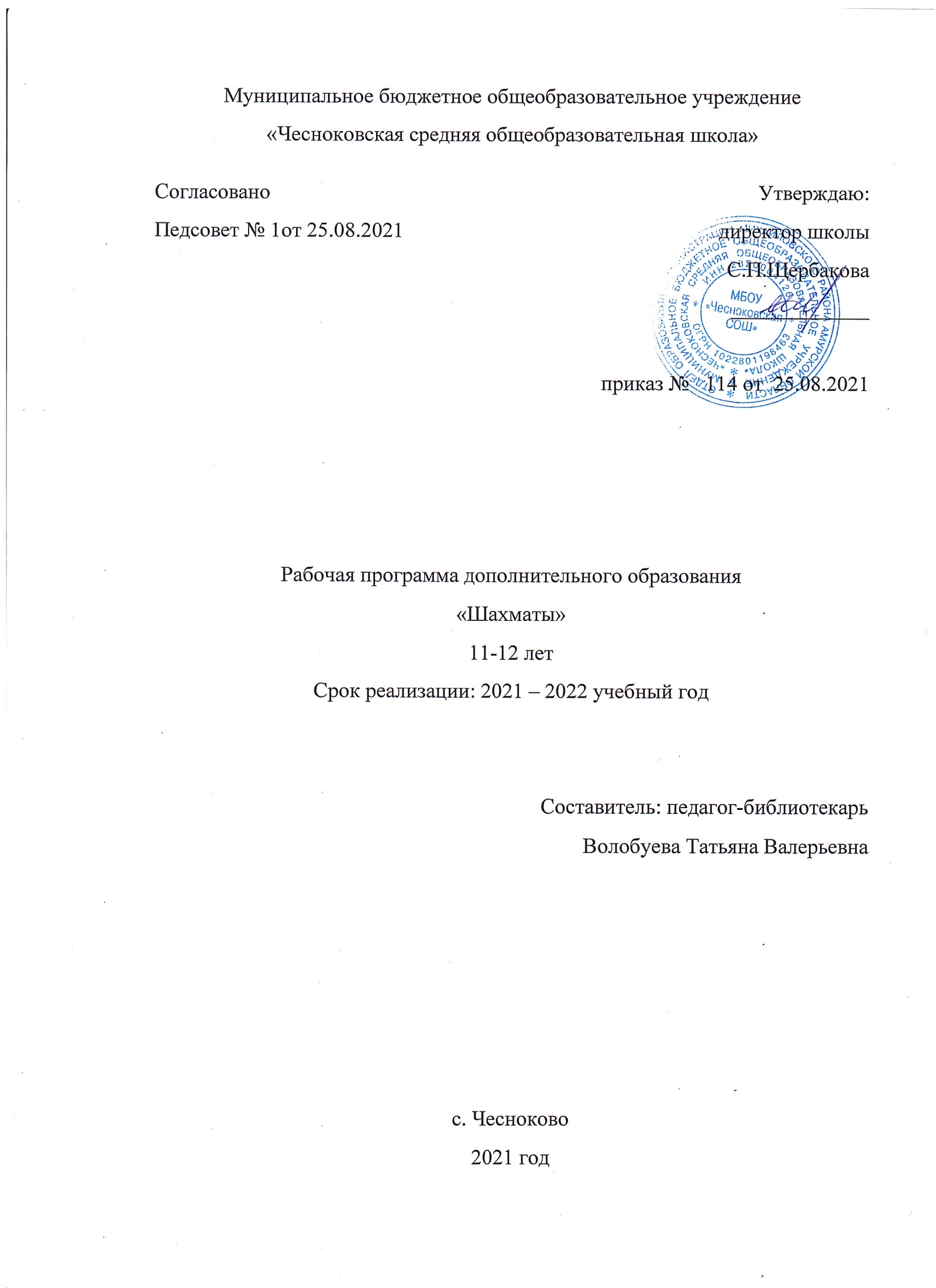 Информационная картаБлок №1 «Комплекс основных характеристик дополнительной общеобразовательной краткосрочной разноуровневойпрограммы» Пояснительная запискаИстория шахмат насчитывает не менее полутора тысяч лет. Эта игра проникла во многие культуры, испытала их влияние, и дошла до нашего времени. Шахматы в начале XX века получили поддержку правительства, общественных организаций и снискали себе любовь советского народа. Они являются частью духовной культуры общества, обогащая ее интересными достижениями и ценными качествами. В современном мире наша страна борется за доминирующее положение на шахматном поприще. Множество Российских гроссмейстеров достойно выступают на сильнейших соревнованиях планеты. Огромное количество взрослых и юных спортсменов ежегодно выезжают на различные международные шахматные фестивали, в их числе и представители шахматного движения Амурской области.        Дополнительная общеобразовательная краткосрочная разноуровневая программа «Шахматы» имеет физкультурно-спортивную направленность. Уровень освоения - базовый.        Дополнительная общеобразовательная краткосрочная разноуровневая программа «Шахматы» разработана на основании:Федеральный Закон от 29.12.2012г. № 273-ФЗ «Об образовании в Российской Федерации» (далее – ФЗ);Федеральный закон РФ от 24.07.1998 № 124-ФЗ «Об основных гарантиях прав ребенка в Российской Федерации» (в редакции 2013 г.);Стратегия развития воспитания в РФ на период до 2025 года (распоряжение Правительства РФ от 29 мая 2015 г. № 996-р);Постановление Главного государственного санитарного врача РФ от 04.07.2014г.	№	41	«Об	утверждении	СанПиН	2.4.4.3172-14«Санитарно-эпидемиологические требования к устройству, содержанию и организации режима работы образовательных организаций дополнительного образования детей» (далее – СанПиН);Постановление Главного государственного санитарного врача РФ от15 мая 2013 г. N 26 "Об утверждении СанПиН 2.4.1.3049-13 "Санитарно-эпидемиологические требования к устройству, содержанию и организации режима работы дошкольных образовательных организаций" (с изменениями и дополнениями);Санитарно-эпидемиологические требования к условиям и организации обучения и воспитания в организациях, осуществляющих образовательную деятельность по адаптированным основным общеобразовательным программам для обучающихся с ограниченными возможностями здоровья / СанПиН 2.4.2.3286-15 // Постановление главного государственного санитарного врача Российской Федерации от 10.07.2015 № 26;Концепция развития дополнительного образования детей (распоряжение Правительства РФ от 04.09.2014г. № 1726-р) (далее - Концепция);Паспорт федерального проекта "Успех каждого ребенка" (утвержден на заседании проектного комитета по национальному проекту "Образование" 07 декабря 2018 г., протокол № 3);Приказ Министерства образования и науки Российской Федерации от 23.08.2017 г. № 816 «Об утверждении Порядка применения организациями, осуществляющими образовательную деятельность, электронного обучения, дистанционных образовательных технологий при реализации образовательных программ»;Приказ Министерства труда и социальной защиты Российской Федерации от 05.05.2018 № 298 "Об утверждении профессионального стандарта "Педагог дополнительного образования детей и взрослых";Приказ Министерства просвещения Российской Федерации от 09.11.2018 г. № 196 «Об утверждении Порядка организации и осуществления образовательной деятельности по дополнительным общеобразовательным программам» (далее – Порядок);Приказ Министерства просвещения Российской Федерации от 03.09.2019 № 467 «Об утверждении Целевой модели развития региональных систем 8 дополнительного образования детей»;Приказ Министерства просвещения Российской Федерации от 13.03.2019 № 114 «Об утверждении показателей, характеризующих общие критерии оценки качества условий осуществления образовательной деятельности организациями, осуществляющими образовательную деятельность по основным общеобразовательным программам, образовательным программам среднего профессионального образования, основным программам профессионального обучения, дополнительным общеобразовательным программам».Методические рекомендации:Методические рекомендации по проектированию дополнительных общеразвивающих программ (включая разноуровневые программы) (разработанные Минобрнауки России совместно с ГАОУ ВО «Московский государственный педагогический университет», ФГАУ «Федеральный институт развития образования», АНО ДПО «Открытое образование», 2015г.) (Письмо Министерства образования и науки РФ от 18.11.2015 № 09- 3242);Методические рекомендации по организации образовательной деятельности с использованием сетевых форм реализации образовательных программ. (Письмо Министерства образования и науки РФ от 28.08.2015 г. № АК2563/05);Методические рекомендации по реализации адаптированных дополнительных общеобразовательных программ, способствующих социально-психологической	реабилитации,	профессиональному самоопределению детей с ограниченными возможностями здоровья, включая детей-инвалидов, с учетом их особых образовательных потребностей. (Письмо Министерства образования и науки РФ № ВК-641/09 от 26.03.2016).Письмо Минобрнауки РФ от 12 мая 2011 года № 03-296Актуальность создания программы вызвана потребностями современных детей и их родителей, а также ориентирована на социальный заказ общества. Программа «Шахматы» базируется на современных требованиях модернизации системы образования, способствует соблюдению условий социального, культурного, личностного и профессионального самоопределения, а также творческой самореализации детей. Она направлена на организацию содержательного досуга учащихся, удовлетворение их потребностей в активных формах познавательной деятельности и обусловлена многими причинами: рост нервно-эмоциональных перегрузок, увеличение педагогически запущенных детей. Предлагаемая программа обеспечивает условия по организации образовательного пространства, а также поиску, сопровождению и развитию талантливых детей. Данная программа составлена с учётом накопленного теоретического, практического и турнирного опыта педагога, что даёт возможность учащимся не только получить базовый уровень знаний шахматной игры в ходе групповых занятий, а также способствует индивидуальному развитию каждого ребёнка.Обучаясь по данной программе, учащиеся познакомятся с историей шахмат, биографией великих шахматистов, освоят теоретические основы шахматной игры, приобретут турнирный опыт и смогут получить спортивные разряды.Новизна и отличительная особенность данной программы заключается:В поэтапном освоении учащимися, предлагаемого курса, что даёт возможность детям с разным уровнем развития освоить те этапы сложности, которые соответствуют их способностям.В авторской методике индивидуального подхода к каждому учащемуся при помощи подбора заданий разного уровня сложности. Индивидуальный подход базируется на личностно-ориентированном подходе к ребёнку, при помощи создания педагогом “ситуации успеха” для каждого учащегося, таким образом данная методика повышает эффективность и результативность образовательного процесса. Подбор заданий осуществляется на основе метода наблюдения педагогом за практической деятельностью учащегося на занятии.В использовании во время процесса обучения электронных образовательных ресурсов, а именно компьютерных образовательных шахматных программ (“Шахматная школа для начинающих”; “Шахматная школа для шахматистов IV-II разрядов”; “Шахматная стратегия”; “Шахматные дебюты” и т.д.).Данные программы, учащиеся осваивают с начального уровня, постепенно увеличивая сложность, что даёт возможность учащимся проследить свой рост и увидеть насколько уровней выше они поднялись в игре с компьютером.В авторской системе диагностирования результатов обучения и воспитания, дающей возможность определить уровень эффективности и результативности освоения учебного материала, а также уровень достижений учащихся. Данная система способствует осуществлению индивидуального подхода к каждому ребёнку, а также выявлению и дальнейшему развитию талантливых детей.В использовании нетрадиционных форм работы с родителями, то есть включение их в активную совместную деятельность, а именно в участие в “Шахматных турнирах семейных команд”, которые, как правило, посвящаются различным праздничным датам (“Новый год”, “День защитника отечества” и др.)Педагогическая целесообразность. О социальной значимости шахмат, их возрастающей популярности можно судить по таким весомым аргументам как создание международных организаций, занимающихся популяризацией и пропагандой шахмат, проведение всемирных шахматных олимпиад и многочисленных международных соревнований. Шахматы становятся всё более серьёзным занятием огромного количества людей и помогают становлению человека в любой среде деятельности, способствуя гармоничному развитию личности. Опыт работы педагогов и тренеров-преподавателей по шахматам в нашей стране и за рубежом подтверждает уникальные возможности шахмат для обучения, развития и воспитания учащихся разного возраста. В предлагаемой программе реализуется связь с общим образованием, выраженная в более эффективном и успешном освоении учащимися общеобразовательной программы благодаря развитию личности способной к логическому и аналитическому мышлению, а также настойчивости в достижении цели. Занятия шахматами развивают умственные способности человека, фантазию, тренируют его память, формируют и совершенствуют сильные черты личности, такие качества как воля к победе, решительность, выносливость, выдержка, терпение, трудолюбие, наконец, учат работать с книгой.В программе используются важнейшие принципы обучения:Принцип воспитывающего обучения. В ходе освоения детьми программы происходит осуществление воспитания через содержание, методы и организацию обучения.Принцип сознательности и активности. Изучение учащимися любой программной темы предполагает проявление на занятиях мыслительной активности, что выражается в сознательном освоении учебного материала, осознание и понимание конкретных факторов, правил, сведений, терминов, понятий. Юный шахматист учится (в той или иной степени – это зависит от индивидуальных способностей) осознавать свои ошибки, понимать причины их возникновения. Самым важным является то, что все приобретённые знания, умения и навыки сразу же переносятся в практическую деятельность, проявляясь в турнирной борьбе.Принцип наглядности. При показе шахматной партии на демонстрационной доске, выделяются важнейшие моменты, привлекается к ним внимание учащихся с целью осмысления ими связей между событиями на шахматной доске. На занятиях используется объяснение, а затем полученные представления закрепляются наглядными, конкретными примерами. Для этого показывается какая-либо типичная комбинация, технический приём и т.п., после чего учащиеся самостоятельно выполняют аналогичные задания.Принцип систематичности и последовательности. В задачу обучения в соответствии с этим принципом входит связывание разрозненных знаний, представлений и понятий в единую, стройную систему. Содержание всех теоретических сведений программы обеспечивает последовательность накопления знаний, формирование умений и навыков.Принцип доступности. Этот принцип означает, что учебный материал должен соответствовать возрасту, индивидуальным особенностям, уровню подготовленности.Принцип прочности. Прочность знаний, умений и навыков обеспечивается повторением, закреплением учебного материала. В программе сформулированы контрольные вопросы по проверке знаний.Наиболее ярко принцип прочности проявляется при анализе партий учащихся. В этот момент можно повторить любой раздел программы, проверить знания, умения, навыки, напомнить содержание тех или иных шахматных понятий, подсказать способ их применения в конкретной шахматной позиции. Обучение шахматной игре является сложным и трудоёмким процессом. Поэтому данная программа даёт возможность довести до сознания учащихся то, что достижение спортивного успеха возможно только при настойчивости, трудолюбии, постоянной аналитической работе, а также приобщить детей к творческому процессу, развивающему мыслительную деятельность.Адресат программыПрограмма рассчитана на детей от 11 до 12 лет. В учебные группы принимаются все желающие без специального отбора. Группы составляются примерно одного возраста (разница в возрасте допускается 1 -2 года).Форма обученияФорма обучения – очная.Формы	организации деятельности учащихся:индивидуально-групповая;индивидуальная;групповая.Особенности организации образовательного процессаСостав группы – постоянный.Условия набора учащихся: Группы формируются на условиях свободного набора. Уменьшение числа учащихся в группе на втором, третьем и четвёртых годах обучения объясняется увеличением объема и сложности изучаемого материала.Объем и срок освоения программыДанная программа рассчитана 4 года обучения.Режим занятий, периодичность и продолжительность занятийОбщее количество в год:год обучения – 108 час.год обучения – 108 час.год обучения – 108 час. 4 год обучения – 108 час.Количество часов и занятий в неделю:1-4 года обучения - 3 раза в неделю по 1 часу.Длительность занятий: 1 час. Образовательная деятельность организована в традиционной форме в форме групповых занятий.Прослеживаются межпредметные связи: с искусством для развития воображения, визуальных способностей, эстетического восприятия мира; с математикой и логикой для развития счетных способностей и логического мышления дошкольников; с моторикой и риторикой для разработки кисти рук детей и развития навыков речи и письма для записи партии. Содержание программы включает теоретические и практические занятия. Данная программа рассчитана на четыре года обученияУсловия реализации:Программа предназначена для детей 11-12 лет, носит спортивный характер, доступен учащимся, как имеющим спортивные разряды, так и не имеющим таковых. Таким образом, в группы, могут быть зачислены учащиеся, желающие продолжать совершенствоваться в шахматах, по результатам тестирования и собеседования с педагогом.Цель и задачи программыЦель программы: развитие личности ребёнка, способной к логическому и аналитическому мышлению, а также обладающей такими качествами как целеустремлённость и настойчивость в достижении цели, через овладение общеразвивающими и спортивными навыками шахматной игры.Задачи:Образовательные:1.Формирование универсальных учебных действий по предмету. 2.Овладение учащимися знаниями теории и практики шахматной игры. 3.Формирование и развитие у учащихся на основе теоретических и практических занятий навыков ведения шахматной борьбы при помощи коллективного обсуждения шахматной стратегии и тактики.Формирование навыков индивидуального и коллективного творчества с целью подготовки шахматистов – разрядников.Подготовка к успешным выступлениям на различных соревнованиях. 6.Выявление способных и талантливых спортсменов для дальнейшего совершенствования спортивного мастерства.7.Использование новейших электронных и компьютерных технологий для изучения и получения учащимися шахматного опыта.Развивающие :Развитие у учеников инициативы, логики, памяти, внимания, пространственного мышления, индивидуальности, самообладания,самостоятельности, эстетического вкуса и понимания красоты шахматных этюдов и комбинаций.Развитие мотивации личности к познанию и творчеству. 3.Развитие личностного потенциала.4.Развитие коммуникативных навыков и качеств личности. 5.Формирование навыков здорового образа жизни.6.Развитие качеств «сильной личности», уверенности в себе.Воспитательные :Воспитание общекультурных компетенций: умение применять на практике полученные шахматные знания, применять теорию на соревнованиях, грамотно вести шахматную борьбу за доской.Воспитание и развитие интереса учащихся к шахматам, к самостоятельной работе и творчеству.Формирование высоконравственного, творческого и компетентного гражданина России.Формирование социально-нравственных и культурных ценностей человека. 5.Формирование устойчивой мотивации к занятиям шахматами и на участие в различных шахматных турнирах, соревнованиях района, города и области.Пропаганда шахматного спорта.Формирование навыка дисциплины, чувства коллективизма, ответственности.Содержание программы Учебный план 1 года обученияСодержание программы 1 года обучения.Тема 1. Вводное занятие. История происхождения шахматТеория: Знакомство с содержанием программы. План работы на год. Инструктаж по технике безопасности. Правила поведения в кабинете, на улице. Правила дорожного движения.История происхождения шахмат. Легенды о шахматах. Великие шахматисты мираТема 2. Первоначальные понятия Тактика.Теория: Шахматная доска. Линии шахматной доски.		Название фигур. Начальная позиция. Ходы фигур. Взятие на проходе. Нападение. Защита. Значение короля. Шах. Способы защиты от шаха. Ценность фигур. Мат. Наиболее   характерные, комбинационные  возможности	различных фигур. Комбинации коневые, пешечные, основанные на диагональном действии слонов, тяжелофигурные комбинации, основанные на взаимодействии фигур.Практика: Поставить мат друг другу. Выполнить задания, используя компьютерные программы: «Шахматы в сказках», «Динозавры учат шахматам», «Шахматная школа для начинающих». Самостоятельно найти решения в нескольких комбинациях, рассмотреть эти решения на демонстрационной доске. Выполняют задания, используя компьютерные программы: «Шахматная  школа  для  начинающих»,  «Шахматная тактика»,«Шахматная школа для шахматистов IV – II разрядов», «Шахматные комбинации», «Шахматные задачи».Тема 3. Стратегия.Теория: Атака на короля. Методы атаки на короля, при односторонних, разносторонних рокировках, а также не рокировавшего короля. Открытая линия. Захват открытой линии тяжёлыми фигурами. Возможность  вторжения в лагерь противника. 7-я (2-я) горизонталь. Эффективность вторжения по открытым линиям на 7-ю (2-ю) горизонтали.Тема 4. Эндшпиль.Теория: Пешечные эндшпили. Реализация лишней пешки в пешечных окончаниях. Резкий рост активности короля и ценности пешки в пешечных окончаниях.      Отдалённая      проходная.	Защищённая проходная. Рассматривается план выигрыша. Ладейные эндшпили: принципы игры, технические приёмы. Борьба ферзя против пешки. Трудности, возникающие при удалении короля сильнейшей стороны и нахождении пешки на предпоследней горизонтали.Тема 5. Дебют.Теория: Технология изучения дебюта. Рассматриваются партии дебютов. Раскрываются их идеи.Тема 6. Блиц – турниры.Практика: Провести турнир с контролем времени на партию по 5 минут каждому участнику.Тема 7. Конкурс решения задач.Практика: Провести конкурс решения задач. Поощрить победителей. Выполняют задания, используя компьютерные программы: «Шахматные задачи», «Шахматные комбинации».Тема 8. Турниры.Практика: Провести турниры внутри группы, включая «Шахматный турнир семейных команд». Участвуют в соревнованиях районных, городских, международных. Выполняют задания, используя компьютерную программу:«Шахматная школа для шахматистов IV – II разрядов».Тема 9. Анализ партий.Практика: Провести анализ партий индивидуально, либо в присутствии всей группы с обсуждением ошибок.Тема 10. Сеанс одновременной игры.Практика: Провести сеанс одновременной игры. В начале и в конце учебного года.Тема 11. Итоговое занятие.Практика: Провести промежуточную аттестацию учащихся.Определить дальнейшие планы.Учебный план 2 года обученияСодержание программы 2 года обучения.Тема 1. Вводное занятие.Теория: Знакомство с содержанием программы. План работы на год. Инструктаж по технике безопасности. Правила поведения в помещении и на улице. Правила дорожного движения. Организационные вопросы.Тема 2. Тактика.Теория: Расчёт продолжений, поиск ходов-кандидатов, в позициях без передвижения фигур на доске.Практика: Решают комбинационные примеры и задачи без передвижения фигур на доске, с определением времени на каждое задание.Провести конкурсы решения задач. Конкурсы организуются двумя способамиДемонстрируются задания на демонстрационной доске, и даётся время для решения. Решения сообщаются либо письменно, либо устно. Начисляются очки за правильное решение.Раздаются карточки с заданиями. Подводятся итоги конкурса.Выполняют задания, используя компьютерные программы: «Шахматные комбинации», «Шахматные задачи».Тема 3. Стратегия.Теория: Понятие о центре и развитии сил. Определение центра и его значение. Пешечный центр. Примеры борьбы за создание пешечного центра. Подрыв пешечного центра. Занятие центра пешками. Пешечные подрывы. Совместное действие фигур, например, ладей или слонов, против пешечной пары в центре. Различная активность фигур: «Хорошие» и «плохие» слоны. Слон сильнее коня. Конь сильнее слона. Сильные и слабые пункты (поля). Открытые и полуоткрытые линии. Открытые и полуоткрытые линии и атака на короля. Пешечные слабости. Виды пешечных слабостей: изолированные, сдвоенные, отсталые, висячие пешки. Отсталая пешка на полуоткрытой линии.Тема 4. Эндшпиль.Теория: Пешечные эндшпили. Типичные позиции. Маневрирование королей. Отдалённая и защищённая проходные. Правила «блуждающего квадрата». Пешечный прорыв. Активность короля. Жертва материала ради перехода ввыигранный пешечный эндшпиль - эффективный технический приём. Ладейные эндшпили. Позиции с соотношением сил Кр+Л+п против Кр+Л. Важнейшие ресурсы защиты в ладейных окончаниях – образование проходной пешки или энергичные продвижения имеющейся проходной. Примеры ладейных эндшпилей с лишней пешкой, примеры позиций, где у одной из сторон лучше пешечные расположения или лучшее положение короля.Тема 5. Консультационные партии. Практика: Провести консультационные партии. Тема 6. Турниры.Практика:	Выполняют	задания,	используя	компьютерные	программы:«Шахматная школа для шахматистов IV – II разрядов». Провести турниры внутри группы, включая «Шахматный турнир семейных команд». Участвуют в соревнованиях районных, городских, международных.Тема 7. Анализ партий.Практика: Провести анализ сыгранных партий.Тема 8. Сеанс одновременной игры.Практика: Провести сеансы одновременной игры. В начале и в конце учебного года.Тема 9. Блиц - турниры.Практика: Провести турниры с контролем времени по 5 минут каждому участнику.Тема 10. Итоговое занятие.Практика: Провести промежуточную аттестацию учащихся. Определить дальнейшие планы.Учебный план 3 года обученияСодержание 3 года обучения.Тема 1. Вводное занятие.Теория: Знакомство с содержанием программы. План работы на год. Инструктаж по технике безопасности. Правила поведения в помещении и на улице. Правила дорожного движения. Организационные вопросы.Тема 2.Тактика.Теория: Расчёт продолжений, поиск ходов-кандидатов, в более сложных позициях без передвижения фигур на доске.Практика: Провести конкурсы решения комбинаций, задач и этюдов. Конкурсы решений комбинаций, задач и этюдов (2 способа):Предлагаемые задания ставятся на демонстрационной доске, и даётся время для решения. Решения сообщаются либо письменно, либо устно. За правильное решение начисляются очки.Задания раздаются учащимися на карточках. В конце конкурса подводятся итоги.Тренировать технику расчёта:решают комбинационные примеры, задачи, этюды без передвижения фигур на доске, с определением времени на каждое задание.Выполняют задания, используя компьютерные программы: «Шахматные комбинации», «Шахматная тактика».Тема 3.Стратегия.Теория: Разноцветные слоны в миттельшпиле. Выключение фигуры из игры. Типичные стратегические приёмы выключение фигуры противника из игры. Открытые и полуоткрытые линии.Форпост на открытой и полуоткрытой линии. Значение опорного пункта на открытой и полуоткрытой линии, особенно в неприятельском лагере. Важность форпоста на открытой вертикали в борьбе за линию. Проблемы центра. Операция централизация. Контроль за центральными полями. Укрепление одной фигуры в центре. Успешное выполнение фланговых операций. Два слона в миттельшпиле. Два слона в эндшпиле. Сила двух слонов в окончаниях, где отсутствует «вмешательство» других фигур. Успешная борьба против двух слонов. Борьба при необычном соотношении сил. Понятие абсолютной и относительной ценности шахматных фигур. Позиции, где ферзю в течение длительного времени с успехом противостоят меньшие по абсолютной ценности силы. Неудачное расположение неприятельских сил и, наоборот, активность своих фигур.Тема 4. Эндшпиль.Теория: Пешечные окончания. Дефекты пешечной структуры (наличие сдвоенных пешек, изолированных, отсталых пешек). Пассивная позиция короля. Понятие Цугцванга. Различные фигуры против пешек. Точные позиции и этюды, без знания которых нет настоящей технической грамотности. Позиции в соотношении Кр+К против Кр+п. Позиции, где ладья борется против одной или двух пешек.Тема 5. Дебют.Теория: Открытые дебюты. Стратегические идеи и цели открытых дебютов. Полуоткрытые дебюты. Стратегические идеи и цели полуоткрытых дебютов. Закрытые дебюты. Стратегические идеи и цели закрытых дебютов.Тема 6. История шахмат. Чемпионы мира.Теория: Анализ творчества чемпионов мира и их краткая биография.Тема 7. Шахматный кодекс.Теория: Необходимость соблюдения каждым шахматистом, независимо от его квалификации, нравственно-этических норм. Знакомство с шахматным кодексом РФ, международными правилами ФИДЕ. Системы проведения соревнований: круговая, олимпийская, швейцарская.Тема 8. Турниры.Практика: Провести турниры внутри группы, включая «Шахматный турнир семейных команд». Участвуют в соревнованиях районных, городских, международных. Выполняют задания, используя компьютерную программу:«Шахматные комбинации».Тема 9. Анализ партий.Практика: Анализировать партии, либо индивидуально, когда другие ещё играют партии, либо в присутствии всей группы с обсуждением ошибок.Тема 10. Консультационные партии.Практика:	Играть	консультационные	партии.	Например,	две	команды, учащихся играют между собой, либо педагог против команды учащихся.Тема 11.Блиц – турниры.Практика: Провести турниры с контролем времени по 5 минут каждому участнику.Тема 12.Сеанс одновременной игры.Практика: Провести сеанс одновременной игры. В начале и в конце учебного года.Тема 13. Итоговое занятие.Практика: Провести промежуточную аттестацию учащихся. Определить дальнейшие планы.Учебный план 4 года обученияСодержание программы 4 года обучения.Тема 1. Вводное занятие.Теория: Знакомство с содержанием программы. План работы на год.Инструктаж по технике безопасности. Правила поведения в помещении и на улице. Правила дорожного движения.	Организационные вопросы.Тема 2.Тактика.Теория: Расчёт продолжений, поиск ходов-кандидатов, в более сложных позициях без передвижения фигур на доске.Практика: Провести конкурсы решения комбинаций, задач и этюдов. Конкурсы решений комбинаций, задач и этюдов (2 способа):Предлагаемые задания ставятся на демонстрационной доске, и даётся время для решения. Решения сообщаются либо письменно, либо устно. За правильное решение начисляются очки.Задания раздаются учащимися на карточках. В конце конкурса подводятся итоги.Тренировать технику расчёта:решают комбинационные примеры, задачи, этюды без передвижения фигур на доске, с определением времени на каждое задание.Выполняют задания, используя компьютерные программы: «Шахматные комбинации», «Шахматная тактика».Тема 3.Стратегия.Теория: Разноцветные слоны в миттельшпиле. Выключение фигуры из игры. Типичные стратегические приёмы выключение фигуры противника из игры. Открытые и полуоткрытые линии.Форпост на открытой и полуоткрытой линии. Значение опорного пункта на открытой и полуоткрытой линии, особенно в неприятельском лагере. Важность форпоста на открытой вертикали в борьбе за линию. Проблемы центра. Операция централизация. Контроль за центральными полями. Укрепление одной фигуры в центре. Успешное выполнение фланговых операций. Два слона в миттельшпиле. Два слона в эндшпиле. Сила двух слонов в окончаниях, где отсутствует «вмешательство» других фигур. Успешная борьба против двух слонов. Борьба при необычном соотношении сил. Понятие абсолютной и относительной ценности шахматных фигур. Позиции, где ферзю в течение длительного времени с успехом противостоят меньшие по абсолютной ценности силы. Неудачное расположение неприятельских сил и, наоборот, активность своих фигур.Тема 4. Эндшпиль.Теория: Пешечные окончания. Дефекты пешечной структуры (наличие сдвоенных пешек, изолированных, отсталых пешек). Пассивная позиция короля. Понятие Цугцванга. Различные фигуры против пешек. Точные позиции и этюды, без знания которых нет настоящей технической грамотности. Позиции в соотношении Кр+К против Кр+п. Позиции, где ладья борется против одной или двух пешек.Тема 5. Дебют.Теория: Открытые дебюты. Стратегические идеи и цели открытых дебютов. Полуоткрытые дебюты. Стратегические идеи и цели полуоткрытых дебютов. Закрытые дебюты. Стратегические идеи и цели закрытых дебютов.Тема 6. История шахмат. Чемпионы мира.Теория: Анализ творчества чемпионов мира и их краткая биография.Тема 7. Шахматный кодекс.Теория: Необходимость соблюдения каждым шахматистом, независимо от его квалификации, нравственно-этических норм. Знакомство с шахматным кодексом РФ, международными правилами ФИДЕ. Системы проведения соревнований: круговая, олимпийская, швейцарская.Тема 8. Турниры.Практика: Провести турниры внутри группы, включая «Шахматный турнир семейных команд». Участвуют в соревнованиях районных, городских, международных. Выполняют задания, используя компьютерные программы:«Шахматные окончания», «Шахматные комбинации»Тема 9. Анализ партий.Практика: Анализировать партии, либо индивидуально, когда другие ещё играют партии, либо в присутствии всей группы с обсуждением ошибок.Тема 10. Консультационные партии.Практика: Играть консультационные партии. Например, две команды, учащихся играют между собой, либо педагог против команды учащихся.Тема 11.Блиц – турниры.Практика: Провести турниры с контролем времени по 5 минут каждому участнику.Тема 12.Сеанс одновременной игры.Практика: Провести сеанс одновременной игры. В начале и в конце учебного года.Тема 13. Итоговое занятие.Практика: Провести итоговую аттестацию учащихся.Планируемые результаты По окончании первого	года обучения учащиеся:Результаты обучения (предметные результаты)будут иметь представление об элементарных понятиях шахматной игрыбудут иметь знания о классификации дебютов;будут уметь: применять элементарные тактические приемы и приемы эндшпиляРезультат воспитывающей	деятельностибудет создана положительно эмоционально окрашенная атмосфера в группе;будет воспитан волевой характер;будет воспитана целеустремлённость, трудолюбие.Результат развивающей деятельности (личностные результаты):будут	развиты:	память,	внимательность,	мышление (наглядно-образное); волевые качества личности.будет сформирован самоконтрольПо окончании второго года обучения учащиеся:Результаты обучения (предметные результаты)овладеют приёмами тактики и приемы эндшпиля;освоят знания, необходимые для выполнения нормы спортивных разрядов.Результат воспитывающей деятельностибудет создана положительно эмоциональная атмосфера в группе;воспитан волевой характер;сформировано правильное поведение во время игры;воспитано	чувство	ответственности,	взаимопомощи, целеустремленность и трудолюбие.Результат развивающей деятельности (личностные результаты):будут развиты:память, внимание, мышление;будет	сформирована	усидчивость,	самоконтроль	и	адекватная самооценка.По окончании	третьего года обучения учащиеся:Результаты обучения (предметные результаты)овладеют знаниями в области дебютов;овладеют приёмами сложной тактики и стратегии шахматной игры;овладеют знаниями в области эндшпиля;овладеют анализом позиции, через комбинации на различные темы.- будут уметь:решать комбинации на разные темы;самостоятельно  анализировать  позицию,	через	формирование умения решать комбинации на различные темы;видеть в позиции разные варианты.Результат воспитывающей деятельности-будет воспитано уважения к партнёру, самодисциплина, чувство ответственности и взаимопомощи, умение владеть собой и добиваться цели;-будет сформировано правильное поведение во время игры;-будет воспитана целеустремлённость, трудолюбие.Результат развивающей деятельности (личностные результаты):будут развиты:фантазия, логическое и аналитическое мышление, память, внимательность, усидчивость;волевые качества личности.-будет развит интерес к истории происхождения шахмат и творчества шахматных мастеров;-будет развита способность анализировать и делать выводы; творческая активность.По окончании	четвёртого	года обучения учащиеся:Результаты обучения (предметные результаты)овладеют знаниями в области дебютов;овладеют приёмами сложной тактики и стратегии шахматной игры;овладеют знаниями в области эндшпиля;овладеют анализом позиции, через комбинации на различные темы.- будут уметь:решать комбинации на разные темы;самостоятельно  анализировать  позицию,	через	формированиеумения решать комбинации на различные темы; видеть в позиции разные варианты.Результат воспитывающей деятельности-будет воспитано уважения к партнёру, самодисциплина, чувство ответственности и взаимопомощи, умение владеть собой и добиваться цели;-будет сформировано правильное поведение во время игры;-будет воспитана целеустремлённость, трудолюбие.Результат развивающей деятельности (личностные результаты):будут развиты:фантазия, логическое и аналитическое мышление, память, внимательность, усидчивость;волевые качества личности.-будет развит интерес к истории происхождения шахмат и творчества шахматных мастеров;-будет развита способность анализировать и делать выводы; творческая активность.Блок № 2. «Комплекс организационно-педагогических условий реализации дополнительной общеобразовательной общеразвивающей программы»2.1. Календарный учебный графикКоличество учебных недель – 36 Количество учебных дней – 108.Начало занятий групп всех годов обучения – с 1 сентября, окончание занятий – 31 мая.Продолжительность каникул– с 1 июня по 31 августа.Условия реализации программы Санитарно-гигиенические требованияЗанятия должны проводиться в просторном помещении, соответствующем требованиям техники безопасности, противопожарной безопасности, санитарным нормам. Кабинет должен хорошо освещаться и периодически проветриваться.Материально-техническое обеспечение: Сведения о помещении, в котором проводятся занятия: учебный кабинет, компьютерный класс и игровой зал. Перечень оборудования учебного кабинета: демонстрационная доска, учебные столы и стулья, шкафы и стеллажи для хранения дидактических пособий и учебных материалов, шахматные доски (1 на каждого воспитанника), шахматные часы (одни на двоих). Перечень оборудования компьютерного класса: персональные компьютеры (8 шт.), проектор, учебные столы и стулья, шкафы и стеллажи для хранения дидактических пособий и учебных материалов. Учебный комплект на каждого учащегося: рабочая тетрадь, задачники (в соответствии с годом обучения), ручка, цветные карандаши, шахматные доски и часы. Информационное обеспечение:книги по шахматам для педагогов и детей (история шахмат, дебюты, эндшпиль, миттельшпиль, тактика, стратегия),задачники для обучающихся (тактика, различные маты, комбинации),видеоролики (по тактике, стратегии, эндшпилю, дебюту),портреты чемпионов мира по шахматам и информационно-исторический стенд «На шахматном олимпе»,альбом шахматной школы (архив), фото-стенд «Наша гордость»,компьютерные	программы	для	начинающих	шахматистов	и	для разрядников (приложение 1). Кадровое обеспечение:педагог дополнительного образования/ учитель физической культуры,Формы проведения занятий:Практикум.Контрольная работа.Сеанс одновременной игры.Турнир.Блиц-турнир.Конкурс.Лекция.Турнир.Беседа.Семинар.Анализ партий.Консультационная партия.При	организации	учебных	занятий	используются	следующие	методы обучения:По внешним признакам деятельности педагога и учащихся:Словесный-беседа, лекция, обсуждение, рассказ, анализ.Наглядный - показ педагогом вариантов ходов шахматных фигур на демонстрационной доске, просмотр презентации.Практический - турниры, блицтурниры, решение комбинаций и шахматных задач, тренинги, анализ решения задач, консультационные партии, сеанс одновременной игры.По степени активности познавательной деятельности учащихся:Объяснительно-иллюстративные - учащиеся воспринимают и усваивают готовую информацию.Репродуктивный – учащиеся воспроизводят полученные знания и освоенные способы деятельности, это учебно-тренировочные партии, а также участие учащихся в шахматных турнирах, соревнованиях.Исследовательский – овладение учащимися методами научного познания, самостоятельной творческой работы это - самостоятельный анализ шахматных партий гроссмейстеров, мастеров, учебных партий.По логичности подхода:Аналитический – анализ партий и учебных позиций, анализ итогов турниров и конкурсов решения задач.По критерию степени самостоятельности и творчества в деятельности учащихся:Частично-поисковый – учащиеся участвуют в коллективном поиске, в процессе решения шахматных задач, разборе учебных партий, консультационные партии.Формы аттестацииВ конце учебного года проводится промежуточная или итоговая аттестация. Аттестация проводится в соответствии с положением аттестации учащихся МБОУ «Чесноковская СОШ»Цель аттестации:- Выявление уровня развития способностей и личностных качеств детей и их соответствия прогнозируемым результатам дополнительной общеобразовательной программы.    Промежуточная аттестация – форма оценки степени и уровня освоения детьми дополнительной общеобразовательной программы данного года обучения.Итоговая аттестация – форма оценки степени и уровня освоения детьми дополнительной общеобразовательной программы.Сроки проведения аттестации:промежуточная аттестация учащихся проводится в апреле – мае;итоговая аттестация проводится в мае.Оценочные материалыОсновная форма подведения итогов – зачет. Критериями оценки результативности обучения являются уровень теоретической и практической подготовки учащихся (приложение 1).Результаты освоения образовательной программы учащимися заносятся в таблицу:полностью	освоивших	программу	дополнительного	образования	– высокий уровень (9-10 баллов);освоивших программу не в полном объеме – средний уровень (5-7 баллов);освоивших программу в минимальном объеме – низкий уровень ниже среднего (0-4 балла).Дополнительный критерий оценивания уровня усвоения образовательной программы – результаты на турнирах.Справочники.Методическое обеспечениеУчебно-методический комплексШахматные дебюты. Полный курс -	М.: Фаир-Пресс, 2006-707с.Учебные пособия.2000 шахматных задач 1-2 разряд.В.Костров, Б. Белявский – Шахматный решебник. Часть I. Связка. Двойной удар.- СПб 2004г.- 91с. Часть II. Отвлечение. Завлечение.- СПб 2004г.- 91с.Часть III. Шахматные комбинации.- СПб 2004г.- 91с. Часть IV. Шахматные окончания.- СПб 2004г.- 91с.В.Костров, П. Рожков -	Шахматный решебник. Книга В.- СПб, 2004-96с.В.Костров, Б. Белявский – Как играть шахматные окончания. Тест партии:	1 год – СПб, 2003-95с.2 год – СПб, 2003 -95с.Тест партии. В какую силу я играю?Часть 2. Полуоткрытые дебюты - СПб – 2000-95с. Часть 3. Закрытые дебюты - СПб – 2000-95с.Методические рекомендации:«Методические рекомендации по проведению учебных занятий 1, 2, 3 годов обучения».Наглядные средства обучения:Демонстрационная доска, фигуры.Презентация «Шахматы в картинках».Портреты шахматистов.Компьютерные обучающие программы:– «Шахматы в сказках»;«Динозавры учат шахматам»;«Шахматная школа для начинающих»;«Шахматная школа для шахматистов IV – II разрядов»;«Шахматная тактика»;«Шахматные дебюты»;«Шахматная стратегия»;«Шахматные комбинации»;«Практикум по эндшпилю»;«Шахматные задачи»;- «Энциклопедия дебютных ошибок»Сценарии праздников.-	«Шахматы в сказках»Материалы из опыта работы.Альбом - достижения, учащихся объединения «Шахматы» /фотоматериалы, грамоты, дипломы, результаты соревнований/Учебно-методический комплект контроля.Перечень	диагностических	карт	и	таблиц,	определяющих	уровень результативности образовательной программы:Компьютерные программы для начинающих шахматистов и для разрядников, реализуемые в рамках программы «Шахматы» (Приложение № 1);Промежуточная	аттестация	учащихся	1	года	обучения. (Приложение № 2);	Промежуточная	аттестация	 учащихся	2	года	обучения (Приложение № 3);Промежуточная	аттестация	учащихся	3	года	обучения (Приложение № 4);Итоговая аттестация учащихся 4 года обучения (Приложение № 5);Протокол	результатов	аттестации	учащихся	МБОУ«Чесноковская	СОШ» (Приложение № 6);               7.   Календарный учебный график (Приложение № 7).Для педагога:Список используемых источниковЛитератураДополнительное образование «Как определить способности к обучению шахматной игре ребенка 6 – 7 лет», 2004 год, № 4.Капабланка Х.-Р. Учебник шахматной игры, М.: «Терра спорт», 2003.Каспаров Г.К. Мои великие предшественники: Новейшая история развития шахматной игры: В 6 т. – М.: РИПОЛ КЛАССИК, 2008.Котов А.А. Шахматное наследие А. Алехина, М.: «Физкультура и спорт», 1982.Ласкер Э. Учебник шахматной игры, М.: «Терра спорт», 2003.Нимцович А.И. Моя система, М.: «Физкультура и спорт», 1984.Панченко А.Н. Теория и практика шахматных окончаний М., 2006.Чехов В., Архипов С., Комляков В. – Программа подготовки шахматистов – разрядников IV-II разрядов, 2007.Чехов	В.,	Комляков	В.	–	Программа	подготовки	шахматистов	– разрядников I- кандидатов в мастера спорта, 2009 II разрядов – 2007.Для детей и родителей:Вольф П. Шахматы. Шаг за шагом. М.: «Ермак», 2003.Губницкий С.Б. Полный курс шахмат (64 урока), М.: Россия, 2001.Дополнительное образование «Как определить способности к обучению шахматной игре ребенка 6 – 7 лет», 2004 год, № 4.Петрушина Н.М. Шахматный учебник для детей. Ростов, 2007 8.Петрушина Н.М. Эндшпиль. 10 уроков для самых маленьких. Ростов, 2003Приложение 1 Компьютерные программы для начинающих шахматистов и дляразрядников, реализуемые в рамках программы «Шахматы»“Шахматная школа для начинающих”;“Шахматная школа для шахматистов IV-II разрядов”;“Шахматная стратегия”;“Шахматные дебюты”;CT-Art 3.0;CT-Art 4.0;ChessAssistant 16;«Шахматы в сказках»«Большое шахматное путешествие» (1-3 части);«Динозавры учат шахматам»; 11. «Практикум по эндшпилю»; 12. «Шахматные задачи»; 13.«Шахматные комбинации»;«Шахматы в сказках»;«Энциклопедия дебютных ошибок»; 16. «Энциклопедия миттельшпиля I»; 17. «Энциклопедия миттельшпиля II»;«Энциклопедия миттельшпиля III»;«Энциклопедия миттельшпиля IV»; 20.«Энциклопедия миттельшпиля V»;21. «Энциклопедия шахматных окончаний».Приложение 2Промежуточная аттестация учащихся 1 года обучения: Теоретические задания.Знание понятия «шах».«Шах» - это…:- это нападение на любую фигуру;- это нападение на короля;это нападение на короля, от которого нет спасения.Знание понятия «мат».«Мат» - это…:это нападение на любую фигуру;это нападение на короля;это нападение на короля, от которого нет спасения.Знание понятия «пат».«Пат» - это:- это нападение на короля, от которого нет спасения;- это положение в шахматной партии, при котором сторона, имеющая право хода, не может им воспользоваться;- это нападение на короля.Знание понятия «вилка».«Вилка» - это…:- это двойной удар любой из фигур;- это двойной удар, который делает конь или пешка;- это нападение дальнобойной фигуры на неприятельскую фигуру или пешку, за которой спрятана другая фигура.Умение	определить,	когда	партия	закончилась	выигрышем белых.Выбрать тот ответ, который доказывает, что партия закончилась выигрышем белых:- 1-0;- ½-½;-0-1.Практические задания.Умение ходить фигурами.Показать ход той или иной фигуры на доске из положения, которое поставил педагог.Умение убивать шахматные фигуры соперника.Учащимся предлагается простая позиция на доске, где они должны выяснить, можно ли убить какую-нибудь фигуру соперника или нет, например, может ли белая ладья убить слона?: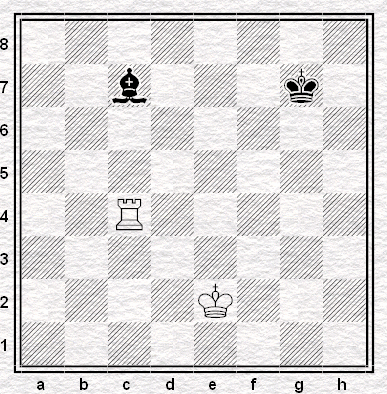 Умение ставить «шах».Шах королю:Умение ставить «мат».Мат в 1 ход: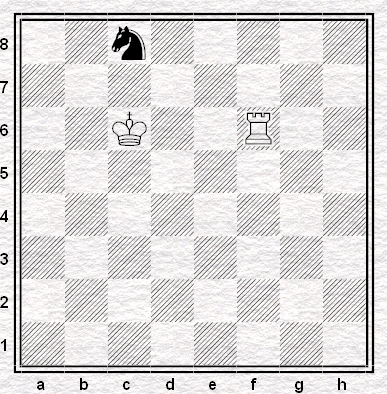 Умение видеть «пат».Определить шах или мат на доске.Оценка результатов:За одно правильное решение 1 балл. Всего 10 баллов. 8-10 баллов – высокий уровень;5-7 баллов – средний уровень; 0-4 балла – низкий уровень.Приложение 3Промежуточная аттестация учащихся 2 года обучения Теоретические задания.Знание «правила квадрата пешки».«Правило квадрата пешки» - это…:если король слабейшей стороны находится в квадрате пешки или при своём ходе вступает в этот квадрат, то пешка задерживается;- если король сильнейшей стороны находится в квадрате пешки или при своём ходе вступает в этот квадрат, то пешка превращается в ферзя.Знание «оппозиции».«Оппозиция» - это…:- это противостояние королей на нечетное количество клеточек;- это тактический приём с целью образовать проходную пешку с помощью жертвы одной или несколько пешек;это нападение дальнобойной фигуры на неприятельскую фигуру или пешку, за которой спрятана другая фигура.Знание классификации дебютов.Определить дебют по классификации дебютов (открытый, полуоткрытый, закрытый):Знание понятия «дебют».«Дебют» - это…:это середина шахматной партии;- это начало шахматной партии;- это конец шахматной партии.Знание понятия «пешечный прорыв».«Пешечный прорыв» - это…:- это тактический приём с целью образовать проходную пешку с помощью жертвы одной или несколько пешек;это нападение дальнобойной фигуры на неприятельскую фигуру или пешку, за которой спрятана другая фигура;это домик для короля.Практические задания.Умение пользоваться «правилом квадрата».Ходит ли черный король в квадрат пешки?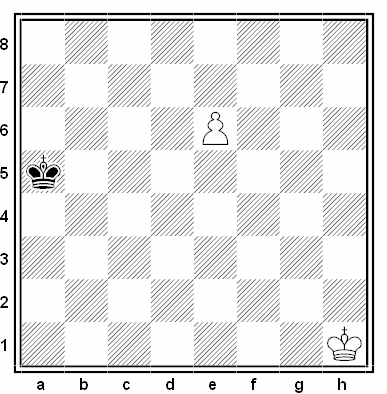 Умение пользоваться «правилом квадрата».Соблюдая правило оппозиции, королей сыграть черными в ничью: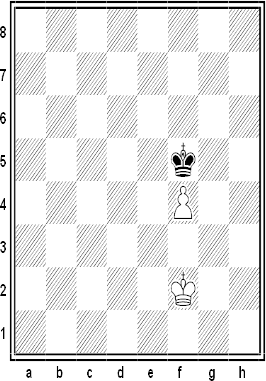 Умение разыгрывать дебюты.Разыграть один из вариантов дебюта 4 коней и записать на листочке.Умение применять тактические удары на практике.Решить диаграмму и выиграть фигуру с помощью двойного удара: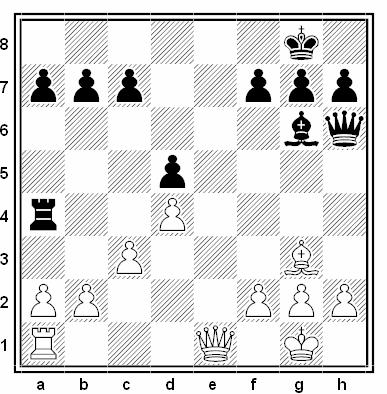 Умение применять тактические удары на практике.Решить диаграмму и выиграть фигуру с помощью открытого нападения: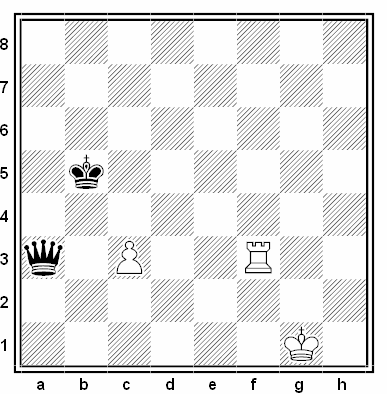 Оценка результатов:За одно правильное решение 1 балл. Всего 10 баллов. 8-10 баллов – высокий уровень;баллов – средний уровень; 0-4 балла – низкий уровень.Приложение 4 Промежуточная аттестация учащихся 3 года обученияТеоретические задания.Знание истории шахмат.Первый российский чемпион мира по шахматам?а) Алёхин;	б) Карпов;в) Крамник;	г) Смыслов.Знание понятия «миттельшпиль»:Учащимся	предлагается	из	3	вариантов	ответа	выбрать	правильное определение «дебюта»:- это середина шахматной партии;это начало шахматной партии;это конец шахматной партии.Знание понятия «отдаленная проходная пешка».Учащимся	предлагается	из	3	вариантов	ответа	выбрать	правильное определение «отдаленная проходная пешка»:- это проходная пешка, расположенная на противоположной стороне доски от других пешек;это пешка, у которой на пути и на соседних вертикалях нет вражеских пешек;это пешка, которая через ход станет ферзем.Знание понятия «блуждающий квадрат».Учащимся предлагается из 2 вариантов ответа выбрать тот, в котором раскрывается правило «блуждающего квадрата»:- если блуждающий квадрат достиг края доски, то одна из пешек проходит в ферзи;- если блуждающий квадрат достиг края доски, то король слабейшей стороны останавливает все пешки.Знание понятия «минированные поля».Учащимся	предлагается	из	2	вариантов	ответа	выбрать	то,	которое соответствует определению «минированные поля»:- это поля, попадание на которые неизбежно приводит к цугцвангу;- это поля, на которые не может встать король.Практические задания.Умение решать задачи на мат в 2 хода.Учащимся предлагается решить задачу на мат в 2 хода.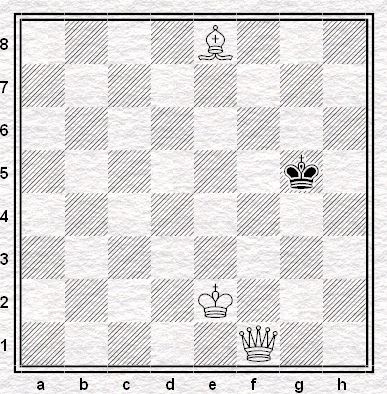 Умение решать задачи на мат в 3 хода.Учащимся предлагается решить задачу на мат в 3 хода.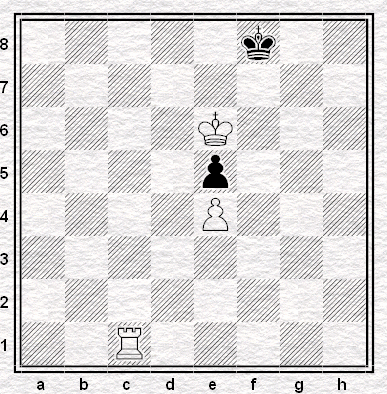 Умение применять тактические удары на практике.Учащимся предлагается решить диаграмму и выиграть фигуру.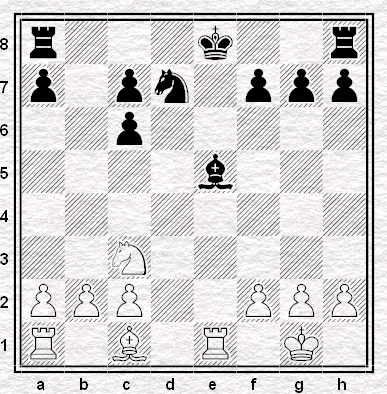 Умение разыгрывать дебюты.Ребенку предлагается разыграть дебют «Сицилианская защита».Умение правильно применять приемы эндшпиля.Учащимся предлагается оценить позицию и определить, чем закончится партия, разыграв позицию: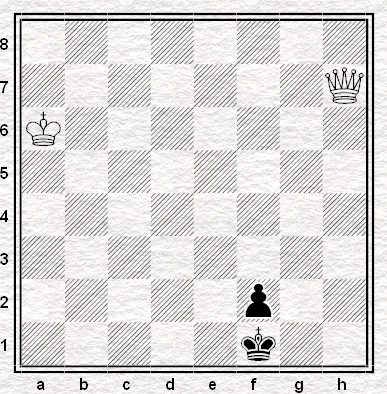 Оценка результатов:За одно правильное решение 1 балл. Всего 10 баллов. 8-10 баллов – высокий уровень;5-7 баллов – средний уровень; 0-4 балла – низкий уровень.Приложение 5 Итоговая аттестация учащихся 4 года обучения:Теоретические задания.Знание понятия «блуждающий квадрат».Учащимся	предлагается	из	2	вариантов	ответа	выбрать	то,	которое соответствует определению «блуждающий квадрат»:- это борьба короля в пешечных окончаниях против двух разрозненных пешек,это борьба короля против связанных пешек.Знание понятия «зигзаг короля».Учащимся	предлагается	из	2	вариантов	ответа	выбрать	то,	которое соответствует определению «зигзаг короля»:это путь короля по ломанной линии с целью предотвращения атаки на него от превращенной пешки соперника;это маневр короля, ведущий к потере темпов.Знание понятия «крепость».Учащимся	предлагается	из	2	вариантов	ответа	выбрать	то,	которое соответствует определению «крепость»:- это разновидность позиционной ничьей, где слабейшая сторона спасается путём создания неприступной позиции, куда не могут проникнуть фигуры соперника;- это неприступная позиция, благодаря которой слабейшая сторона умудряется выиграть.Знание понятия «позиция Лусены».Учащимся	предлагается	из	2	вариантов	ответа	выбрать	то,	которое соответствует определению «позиция Лусены»:- это одна из начальных позиций в ладейных окончаниях, так называемое«построение моста»;- это пешечное окончание, названная в честь Луиса Лусены.Знание понятия «коневая оппозиция в эндшпиле».Учащимся	предлагается	из	2	вариантов	ответа	выбрать	то,	которое соответствует определению «коневая оппозиция в эндшпиле»:- это умение поставить короля в определенных позиций для защиты, а иногда и для победы;- это расположение короля в коневых окончаниях.Практические задания.Умение применять сложные тактические удары на практике.Учащимся предлагается решить диаграмму.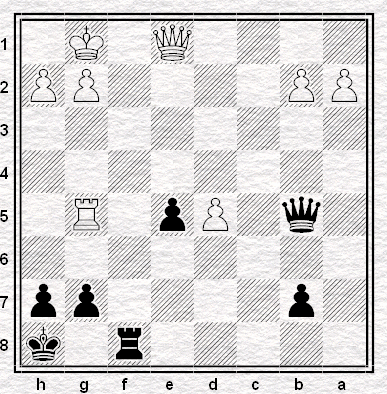 Умение применять сложные тактические удары на практике.Учащимся предлагается решить диаграмму.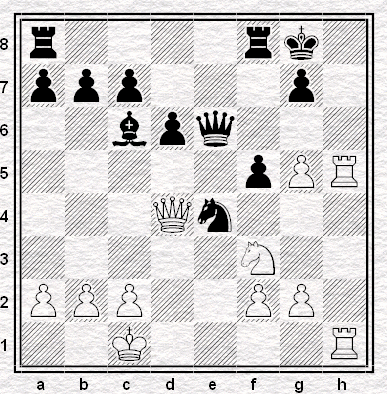 Умение	правильно	применять	на	практике	приемы	пешечного эндшпиля.Учащимся предлагается решить диаграмму: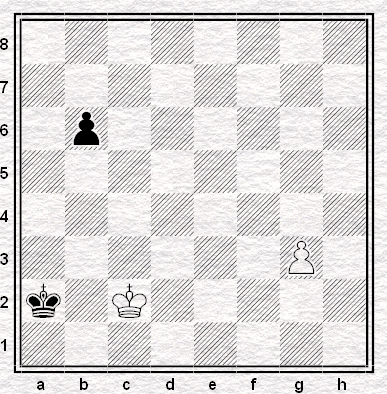 Умение правильно применять на практике приемы эндшпиля в ладейных окончаниях.Учащимся предлагается решить диаграмму: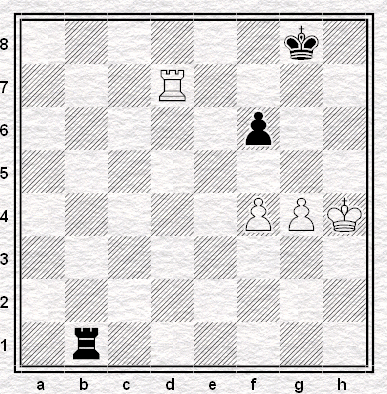 Умение правильно бороться ладьей против слона в эндшпиле.Учащимся предлагается решить диаграмму: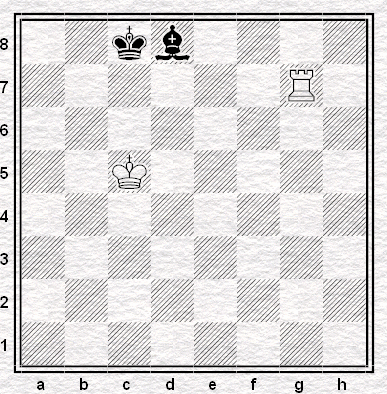 Оценка результатов:За одно правильное решение 1 балл. Всего 10 баллов. 8-10 баллов – высокий уровень;5-7 баллов – средний уровень; 0-4 балла – низкий уровень.Протокол результатов аттестации учащихся МБОУ	«Чесноковская СОШ»Приложение 620 	/20	учебный годРезультаты аттестацииПриложение 7Календарный учебный график 1 года обученияКалендарный учебный график 2 года обученияКалендарный учебный график 3 года обученияКалендарный учебный график 4 года обученияФ.И.О. педагогаВолобуева Татьяна ВалерьевнаВид программыДополнительная общеобразовательная краткосрочная разноуровневая Тип программыОбщеразвивающая, разноуровневаяОбразовательнаяобластьСпортНаправленностьдеятельностиФизкультурно-спортивной.Способ освоениясодержания образованияПрактический.Уровень освоениясодержания образованияОзнакомительныйУровень реализации программыНачальное общее, основное общее исреднее общее образование.Форма реализациипрограммыГрупповаяПродолжительностьреализации программы4 года№ п/пНаименование темОбщее количество часовОбщее количество часовОбщее количество часовФормы аттестации/контроля№ п/пНаименование темВсегоТеорияПрактикаФормы аттестации/контроля1.Вводное занятие. История развития шахмат11-Текущий контроль,опрос.2.Первоначальные понятия Тактика21615Текущий контроль,тестирование3.Стратегия88-Текущий контроль,тестирование4.Эндшпиль77-Текущий контроль,тестирование5.Дебют33-Текущий контроль,тестирование, опрос6.Блиц - турниры6-6Зачет7.Конкурс решения задач10-10Зачет8.Турниры46-46Тестирование,зачет.9.Анализ партий3-3Текущий контроль,опрос.10.Сеанс одновременной игры2-2Текущий контроль,опрос.11.Итоговое занятие1-1Текущийконтроль,опрос.Всего:1082583№ п/пНаименование темОбщее кол-во часовОбщее кол-во часовОбщее кол-во часовФормы аттестации/контроля№ п/пНаименование темВсегоТеорияПрактикаФормы аттестации/контроля1.Вводное занятие11-Текущий контроль,опрос.2.Тактика25421Текущий контроль,тестирование3.Стратегия66-Текущий контроль,тестирование4.Эндшпиль1010-Текущий контроль,тестирование5.Консультационные партии5-5Текущий контроль,опрос6.Турниры47-47Тестирование, зачет.7.Анализ партий5-5Текущийконтроль,опрос.8.Сеанс одновременной игры2-2Текущийконтроль, опрос.9.Блиц - турниры6-6Тестирование, зачет.10.Итоговое занятие1-1Текущий контроль,опрос.Всего1082187№ п/пНаименование темОбщее кол-во часовОбщее кол-во часовОбщее кол-во часовФормыаттестации/ контроля№ п/пНаименование темВсегоТеорияПрактикаФормыаттестации/ контроля1.Вводное занятие11-Текущийконтроль, опрос.2.Тактика1156Текущий контроль, тестирование3.Стратегия1111-Текущий контроль, тестирование4.Эндшпиль1111-Текущийконтроль,тестирование5.Дебют66-Текущий контроль, тестирование6.История шахмат. Чемпионы мира11-Текущий контроль,опрос.7.Шахматный кодекс11-Текущий контроль,опрос.8.Турниры45-45Тестирование, зачет.9.Анализ партий4-4Текущийконтроль, опрос.10.Консультационные партии4-4Текущийконтроль, опрос.11.Блиц – турниры10-10Тестирование, зачет.12.Сеансы одновременной игры2-2Текущий контроль,опрос.13.Итоговое занятие1-1Текущий контроль,опрос.Всего:1083672№ п/пНаименование темОбщее кол-во часовОбщее кол-во часовОбщее кол-во часовФормыаттестации/ контроля№ п/пНаименование темВсегоТеорияПрактикаФормыаттестации/ контроля1.Вводное занятие11-Текущийконтроль, опрос.2.Тактика1147Текущий контроль, тестирование3.Стратегия1010-Текущий контроль, тестирование4.Эндшпиль1212-Текущий контроль, тестирование5.Дебют66-Текущий контроль, тестирование6.История шахмат. Чемпионы мира22-Текущийконтроль, опрос.7.Шахматный кодекс11-Текущийконтроль,опрос.8.Турниры45-45Тестирование, зачет.9.Анализ партий7-7Текущий контроль,опрос.10.Консультационные партии5-5Текущий контроль,опрос.11.Блиц - турниры5-5Тестирование, зачет.12.Сеансы одновременной игры2-2Текущийконтроль, опрос.13.Итоговое занятие1-1Текущий контроль, тестированиеВсего:10836721.	Е4E5Открытый дебютПолуоткрытый дебютЗакрытый дебют1.	D4	E5Открытый дебютПолуоткрытый дебютЗакрытый дебют1.	E4	E6Открытый дебютПолуоткрытый дебютЗакрытый дебютВид аттестацииВид аттестации(промежуточная, итоговая)(промежуточная, итоговая)Творческое объединение:Творческое объединение:Творческое объединение:Творческое объединение:Образовательная программа и срок ее реализации:Образовательная программа и срок ее реализации:Образовательная программа и срок ее реализации:Образовательная программа и срок ее реализации:Год обучения:Кол-во учащихся в группе:ФИО педагога:ФИО педагога:ФИО педагога:ФИО педагога:Дата проведения аттестации:Дата проведения аттестации:Дата проведения аттестации:Дата проведения аттестации:Форма проведения:Форма проведения:Форма проведения:Форма проведения:Форма оценки результатов: уровень (высокий, средний, низкий)Форма оценки результатов: уровень (высокий, средний, низкий)Форма оценки результатов: уровень (высокий, средний, низкий)Форма оценки результатов: уровень (высокий, средний, низкий)Члены аттестационной комиссии (ФИО, должность):Члены аттестационной комиссии (ФИО, должность):Члены аттестационной комиссии (ФИО, должность):Члены аттестационной комиссии (ФИО, должность):№Фамилия, имя ребенкаВысокий уровень8-10 балл.Средний уровень 5-7 балл.Низкий уровень 0-4 балл.1.2.3.4.5.6.7.8.9.10.11.12.13.14.15.№ п.пМесяцЧислоВремя проведения занятияФорма занятияКоличеств о часовТема занятияМесто проведенияФорма контроля1СентябрьТеоретическое занятия.2Знакомство с содержанием программы. План работы на год. Инструктаж по технике безопасности. Правила поведения в кабинете, наулице. История происхождения шахматКабинетТекущийконтроль, опрос.2СентябрьКомбинированная (сочетание теории и практики).2Шахматная доска. Практика игры.КабинетТекущий контроль, зачёт,опрос,тестирова ние3СентябрьПрактическое занятие.2Линии шахматной доски.Практика игры.КабинетТекущий контроль,тестирование4СентябрьКомбинированная (сочетание теории и практики).2Название фигур. Практика игры.КабинетТекущий контроль,зачёт, опрос, тестирование5СентябрьКомбинированная (сочетание теории и практики).2Практика игры.КабинетТекущий контроль,зачёт, опрос,тестирование6СентябрьПрактическое занятие.2Начальная позиция. Практика игры.КабинетТекущий контроль,тестирование7СентябрьКомбинированная (сочетание теории и практики).2Ходы фигур. Практика игры.КабинетТекущий контроль,зачёт, опрос, тестирование8СентябрьКомбинированная (сочетание теории и практики).2Тактика. Коневыекомбинации. Практика игры.Дебют. Технология изучения дебюта. Практика игры.КабинетТекущий контроль,зачёт, опрос, тестирование9СентябрьПрактическое занятие.2Стратегия. Атака на короля. Практика игры.КабинетТекущий контроль,тестирование10СентябрьКомбинированная (сочетание теории и практики).2Стратегия. Методы атаки на короля, при односторонних рокировках. Практика игры.КабинетТекущий контроль,зачёт, опрос, тестирование11СентябрьКомбинированная (сочетание теории и практики).2Тактика. Пешечныекомбинации. Практика игры.КабинетТекущий контроль,зачёт, опрос, тестирование12СентябрьПрактическое занятие.2Стратегия.КабинетТекущий контроль,тестирование13ОктябрьКомбинированная (сочетание теории и практики).2Стратегия. Открытая линия.	Практика игры.КабинетТекущий контроль, зачёт,опрос,тестирова ние14ОктябрьКомбинированная (сочетание теории и практики).2Дебют. Технология изучения дебюта. Практика игры.КабинетТекущий контроль,зачёт, опрос, тестирование15ОктябрьПрактическое занятие.2Турниры.КабинетТекущий контроль,тестирование16ОктябрьКомбинированная (сочетание теории и практики).2Тактика. Тяжелофигурныекомбинации. Практика игры.КабинетТекущий контроль,зачёт, опрос, тестирование17ОктябрьКомбинированная (сочетание теории и практики).2Эндшпиль. Пешечные окончания. Практика игры.КабинетТекущий контроль,зачёт, опрос, тестирование18ОктябрьПрактическое занятие.2Турниры.КабинетТекущий контроль,тестирование19ОктябрьКомбинированная (сочетание теории и практики).2Стратегия. Захват открытой линииКабинетТекущий контроль,зачёт, опрос, тестирование20ОктябрьКомбинированная (сочетание теории и2Дебют. Дебютные идеи. Практика игры.КабинетТекущий контроль,практики).зачёт, опрос, тестирование21ОктябрьПрактическое занятие.2Захват открытой линии тяжёлыми фигурами.Практика игры.КабинетТекущий контроль,тестирование22ОктябрьКомбинированная (сочетание теории и практики).2Эндшпиль. Реализация лишней пешки в пешечных окончаниях. Практика игры.КабинетТекущий контроль,зачёт, опрос, тестирование23ОктябрьПрактическое занятие.2Конкурс решения задач.КабинетТекущий контроль, зачёт,тестирование24ОктябрьПрактическое занятие.2Турниры.КабинетТекущий контроль,тестирование25ОктябрьКомбинированная (сочетание теории и практики).2Эндшпиль. Планы выигрыша. Практика игры.КабинетТекущий контроль,зачёт, опрос, тестирование26НоябрьКомбинированная (сочетание теории и практики).2Стратегия. Захватоткрытой	линии тяжелыми фигурами. Практика игры.КабинетТекущий контроль, зачёт,опрос,тестирова ние27НоябрьКомбинированная (сочетание теории и практики).2Тактика. Тяжелофигурные комбинации, основанные на взаимодействии фигур.Практика игры.КабинетТекущий контроль,зачёт, опрос, тестирование28НоябрьКомбинированная (сочетание теории и практики).2Эндшпиль. Рост активности короля. Практика игры.КабинетТекущий контроль,зачёт, опрос, тестирование29НоябрьПрактическое занятие.2Турниры.КабинетТекущий контроль,тестирование30НоябрьКомбинированная (сочетание теории и практики).2Дебют. Технология изучения дебюта. Практика игры.КабинетТекущий контроль,зачёт, опрос, тестирование31НоябрьКомбинированная (сочетание теории и практики).2Эндшпиль. Ценность пешки в пешечных окончаниях.Практика игры.КабинетТекущий контроль,зачёт, опрос, тестирование32НоябрьПрактическое занятие.2Турниры.КабинетТекущий контроль,тестирование33НоябрьКомбинированная (сочетание теории и практики).2Тактика. Комбинации с использованием связки. Практика игры.КабинетТекущий контроль,зачёт, опрос, тестирование34НоябрьКомбинированная (сочетание теории и практики).2Стратегия. Возможность вторжения в лагерь противника. Практика игры.КабинетТекущий контроль,зачёт, опрос, тестирование35НоябрьПрактическое занятие.2Турниры.КабинетТекущий контроль,тестирование36НоябрьКо (с прмбинированная очетание теории и актики).2прЭндшпиль. Отдаленная оходная. Практика игры.КабинетТекущий контроль,зачёт, опрос, тестирование37НоябрьзПрактическое анятие.2Блиц – турниры.КабинетТекущий контроль,тестирование37ДекабрьПрактическое занятие.2Турниры.КабинетТекущий контроль,тестирование38ДекабрьПрактическое занятие.2Практика. Конкурс решения задач.КабинетТекущий контроль,тестирование39ДекабрьКомбинированная (сочетание теории и практики).2Тактика. Двойной удар. Практика игры.КабинетТекущий контроль,зачёт, опрос, тестирование40ДекабрьПрактическое занятие.2Турниры.КабинетТекущий контроль,тестирование41ДекабрьКомбинированная (сочетание теории и практики).2Эндшпиль. Отдаленная проходная. Практика игры.КабинетТекущий контроль,зачёт, опрос, тестирование42ДекабрьКомбинированная (сочетание теории и практики).2Стратегия. 7-я (2-я) горизонталь. Практика. Игры.КабинетТекущий контроль,зачёт, опрос, тестирование43ДекабрьПрактическое2Турниры.КабинетТекущийзанятие.контроль, тестирование44ДекабрьКомбинированная (сочетание теории и практики).2Эндшпиль. Защищенная проходная. Практика игры.КабинетТекущий контроль,зачёт, опрос, тестирование45ДекабрьКомбинированная (сочетание теории и практики).2Тактика. Открытый шах. Практика игры.КабинетТекущий контроль,зачёт, опрос, тестирование46ДекабрьПрактическое занятие.2Турниры.КабинетТекущий контроль,тестирование47ДекабрьКомбинированная (сочетание теории и практики).2Эндшпиль. Планы выигрыша. Практика игры.КабинетТекущий контроль,зачёт, опрос, тестирование48ДекабрьПрактическое занятие.2Компьютерные тесты, используя программу:«Шахматная школа для шахматистов IV – II разрядов».КабинетТекущий контроль,тестирование49ДекабрьПрактическое занятие.2«Шахматный турнир семейных команд».КабинетТекущий контроль,тестирование50ЯнварьзПрактическозанятие2	Кознкурс	решенияадач.КабинетТекущий контроль,тестирование51ЯнварьПрактическое занятие.2Турниры.КабинетТекущий контроль,тестирование52ЯнварьКомбинированная (сочетание теории и практики).2Тактика. Завлечение. Практика игры.КабинетТекущий контроль,зачёт, опрос, тестирование53ЯнварьКомбинированная (сочетание теории и практики).2Тактика. Блокировка. Практика игры.КабинетТекущий контроль,зачёт, опрос, тестирование54ЯнварьПрактическое занятие.2Турниры.КабинетТекущий контроль,тестирование55ЯнварьКомбинированная (сочетание теории и практики).2Эндшпиль. Ладейные окончания. Практика игры.КабинетТекущий контроль,зачёт, опрос, тестирование56ЯнварьПрактическое занятие.2Турнир внутри группы.КабинетТекущий контроль,тестирование57ЯнварьПрактическое занятие.2Турниры.КабинетТекущий контроль,тестирование58ЯнварьПрактическое занятие.2Анализы партий.КабинетТекущий контроль,тестирование59ФевральКомбинированная (сочетание теории и2Тактика. Отвлечение. Практика игры.КабинетТекущий контроль,практики).зачёт, опрос, тестирование60ФевральПрактическое занятие.2Турниры.КабинетТекущий контроль,тестирование61ФевральКомбинированная (сочетание теории и практики).2Эндшпиль. Принципы игры в ладейных окончаниях.Практика игры.КабинетТекущий контроль,зачёт, опрос, тестирование62ФевральКомбинированная (сочетание теории и практики).2Ладейные окончания. Технические приемы. Практика игры.КабинетТекущий контроль,зачёт, опрос, тестирование63ФевральПрактическое занятие.2Турниры.КабинетТекущий контроль,тестирование64ФевральКомбинированная (сочетание теории и практики).2Стратегия. Эффективность вторжения по открытым линиям на 7-ю (2-ю) горизонтали. Практика игры.КабинетТекущий контроль,зачёт, опрос, тестирование65ФевральКомбинированная (сочетание теории и практики).2Дебют. Дебютные идеи. Практика игры.КабинетТекущий контроль,зачёт, опрос, тестирование66ФевральПрактическое занятие.2Турниры.КабинетТекущий контроль,тестирование67ФевральКомбинированная (сочетание теории и практики).2Тактика. Освобождение поля. Практика игры.КабинетТекущий контроль,зачёт, опрос,тестирование68ФевральКомбинированная (сочетание теории ипрактики).2Блиц – турниры.КабинетТекущий контроль,тестирование69ФевральПрактическое занятие.2Турниры.КабинетТекущий контроль,тестирование70ФевральПрактическое занятие.2Анализы партий.КабинетТекущий контроль,тестирование71МартКомбинированная (сочетание теории и практики).2Тактика. Освобождение линии. Практика игры.КабинетТекущий контроль,зачёт, опрос, тестирование72МартПрактическое занятие.2Турниры.КабинетТекущий контроль,тестирование73МартКомбинированная (сочетание теории и практики).2Стратегия. Атака на не рокировавшего короля. Практика игры.КабинетТекущий контроль,зачёт, опрос, тестирование74МартПрактическое занятие.2Турниры.КабинетТекущий контроль,тестирование75МартКомбинированная (сочетание теории и практики).2Эндшпиль. Борьба ферзя против пешки. Практика игры.КабинетТекущий контроль,зачёт, опрос, тестирование76МартПрактическое занятие.2Консультационные партии.КабинетТекущий контроль,тестирование77МартПрактическое занятие.2Турниры.КабинетТекущий контроль,тестирование78МартКомбинированная (сочетание теории и практики).2Дебют. Технология изучения дебюта. Практика игры.КабинетТекущий контроль,зачёт, опрос, тестирование79МартКомбинированная (сочетание теории и практики).2Эндшпиль. Удаление короля сильнейшей стороны.Практика игры.КабинетТекущий контроль,зачёт, опрос, тестирование80МартПрактическое занятие.2Турниры.КабинетТекущий контроль,тестирование81МартПрактическое занятие.2Консультационные партии.КабинетТекущий контроль,тестирование82МартКомбинированная (сочетание теории и практики).2Тактика. Сочетание идей. Практика игры.КабинетТекущий контроль,тестирование83МартПрактическое занятие.2Турниры.КабинетТекущий контроль,тестирование84АпрельКомбинированная (сочетание теории и практики).2Дебют, Рассмотрение партий. Практика игры.КабинетТекущий контроль,зачёт, опрос,тестирование85АпрельКомбинированная (сочетание теории и практики).2Эндшпиль. Нахождение пешки на предпоследней горизонтали.КабинетТекущий контроль,зачёт, опрос, тестирование86АпрельПрактическое занятие.2Турниры.КабинетТекущий контроль,тестирование87АпрельКомбинированная (сочетание теории и практики).2Тактика. Перекрытие. Практика игры.КабинетТекущий контроль,зачёт, опрос, тестирование88АпрельКомбинированная (сочетание теории и практики).2Эндшпиль. План выигрыша. Практика игры.КабинетТекущий контроль,зачёт, опрос, тестирование89АпрельПрактическое занятие.2Турниры.КабинетТекущий контроль,тестирование90АпрельПрактическое занятие.2Блиц – турниры.КабинетТекущий контроль,тестирование91АпрельКомбинированная (сочетание теории и практики).2Тактика. Комбинации, основанные на диагональном действиислонов. Практика игры.КабинетТекущий контроль,зачёт, опрос, тестирование92АпрельПрактическое занятие.2Турниры.КабинетТекущий контроль,тестирование93АпрельПрактическое занятие.2Блиц – турниры.КабинетТекущий контроль,тестирование94АпрельПрактическое занятие.2Конкурс решения задач.КабинетТекущий контроль,тестирование95АпрельПрактическое занятие.2Турниры.КабинетТекущий контроль,тестирование96АпрельКомбинированная (сочетание теории и практики).2Тактика. Уничтожение защиты. Практика игры.КабинетТекущий контроль,зачёт, опрос, тестирование97МайКомбинированная (сочетание теории и практики).2Тактика.Захват пункта. Практика игры.КабинетТекущий контроль,зачёт, опрос, тестирование98МайПрактическое занятие.2Турниры.КабинетТекущий контроль,тестирование99МайКомбинированная (сочетание теории и практики).2Тактика. Разрушение. Практика игры.КабинетТекущий контроль,зачёт, опрос, тестирование100МайПрактическое занятие.2Сеанс одновременной игры.КабинетТекущий контроль,тестирование101МайПрактическое занятие.2Турниры.КабинетТекущий контроль,тестирование102МайКомбинированная (сочетание теории и практики).2Тактика. Сочетание идей. Практика игры.КабинетТекущий контроль,зачёт, опрос, тестирование103МайПрактическое занятие.2Консультационные партии.КабинетТекущий контроль,тестирование104МайПрактическое занятие.2Турниры.КабинетТекущий контроль,тестирование105МайКомбинированная (сочетание теории и практики).2История шахмат. Чемпионы мира. Практика игры.КабинетТекущий контроль,зачёт, опрос, тестирование106МайПрактическое занятие.2Блиц – турниры.КабинетТекущий контроль,тестирование107МайПрактическое занятие.2Конкурс решения задач.КабинетТекущий контроль,тестирование108МайПрактическое занятие.2Промежуточная аттестация. Определение дальнейших планов.КабинетТекущий контроль,зачёт, опрос, тестированиеИтого216№ п.пМесяцЧислоВремя проведения занятияФорма занятияКоличество часовТема занятияМесто проведенияФорма контроля1СентябрьТеоретическое занятия.2Знакомство с содержанием программы. План работы на год.Инструктаж по технике безопасности. Правила поведения в кабинете, на улице. Правила дорожного движения.КабинетТекущий контроль, опрос.2СентябрьКомбинированная (сочетание теории и практики).2Тактика. Расчёт продолжений. Практика игры.КабинетТекущий контроль, зачёт,опрос, тестирование3СентябрьПрактическое занятие.2Турниры.КабинетТекущий контроль,тестирование4СентябрьКомбинированная (сочетание теории и практики).2Тактика. Поиск ходов-кандидатов. Практика игры.КабинетТекущий контроль,зачёт, опрос, тестирование5СентябрьКомбинированная (сочетание теории и практики).2Стратегия. Понятие о центре и развитии сил. Практика игры.КабинетТекущий контроль,зачёт, опрос, тестирование6СентябрьПрактическое занятие.2Турниры.КабинетТекущий контроль,тестирование7СентябрьКомбинированная (сочетание теории и практики).2Стратегия. Определение центра. Практика игры.КабинетТекущий контроль,зачёт, опрос, тестирование8СентябрьКомбинированная (сочетание теории и практики).2Стратегия. Значение центра. Практика игры.КабинетТекущий контроль,зачёт, опрос, тестирование9СентябрьПрактическое занятие.2Турниры.КабинетТекущий контроль,тестирование10СентябрьКомбинированная (сочетание теории и практики).2Эндшпиль. Пешечные эндшпили. Практика игры.КабинетТекущий контроль,зачёт, опрос, тестирование11СентябрьКомбинированная (сочетание теории и практики).2Эндшпиль. Типичные позиции. Практика игры.КабинетТекущий контроль,зачёт, опрос, тестирование12СентябрьПрактическое занятие.2Турниры.КабинетТекущий контроль,тестирование13ОктябрьКомбинированная (сочетание теории и практики).2Стратегия. Борьбаза	создание пешечного центра.Практика игры.КабинетТекущий контроль, зачёт,опрос,тестир ование14ОктябрьКомбинированная (сочетание теории и практики).2Эндшпиль.Маневрирован ие королей. Практика игры.КабинетТекущий контроль,зачёт, опрос, тестирование15ОктябрьПрактическое занятие.2Турниры.КабинетТекущий контроль,тестирование16ОктябрьКомбинированная (сочетание теории и практики).2Стратегия. Подрыв пешечного центра.Практика игры.КабинетТекущий контроль,зачёт, опрос, тестирование17ОктябрьКомбинированная (сочетание теории и практики).2Эндшпиль. Отдалённая и защищённая проходные. Практика игры.КабинетТекущий контроль,зачёт, опрос, тестирование18ОктябрьПрактическое занятие.2Турниры.КабинетТекущий контроль,тестирование19ОктябрьКомбинированная (сочетание теории и практики).2Стратегия. Занятие центра пешками. Практика игры.КабинетТекущий контроль,зачёт, опрос, тестирование20ОктябрьПрактическое занятие.2Консультационные партии.КабинетТекущий контроль,тестирование21ОктябрьПрактическое занятие.2Турниры.КабинетТекущий контроль,тестирование22ОктябрьКомбинированная (сочетание теории и практики).2Эндшпиль. Правила«блуждающего квадрата». Практика игры.КабинетТекущий контроль,зачёт, опрос, тестирование23ОктябрьПрактическое занятие.2Конкурс решения задач.КабинетТекущий контроль, зачёт,тестирование24ОктябрьПрактическое занятие.2Турниры.КабинетТекущий контроль,тестирование25ОктябрьКомбинированная (сочетание теории и практики).2Эндшпиль. Пешечный прорыв. Практика игры.КабинетТекущий контроль,зачёт, опрос, тестирование26НоябрьКомбинированная (сочетание теории и практики).2Стратегия. Пешечные подрывы. Практика игры.КабинетТекущий контроль, зачёт,опрос,тестир ование27НоябрьКомбинированная (сочетание теории и практики).2Тактика. Расчёт продолжений. Практика игры.КабинетТекущий контроль,зачёт, опрос, тестирование28НоябрьКомбинированная (сочетание теории и практики).2Эндшпиль. Активность короля. Практика игры.КабинетТекущий контроль,зачёт, опрос, тестирование29НоябрьПрактическое занятие.2Турниры.КабинетТекущий контроль,тестирование30НоябрьПрактическое занятие.2Консультационные партии.КабинетТекущий контроль,тестирование31НоябрьКомбинированная (сочетание теории и практики).2Эндшпиль. Жертва материала. Практика игры.КабинетТекущий контроль,зачёт, опрос, тестирование32НоябрьПрактическое занятие.2Турниры.КабинетТекущий контроль,тестирование33НоябрьКомбинированная (сочетание теории и практики).2Тактика. Поиск ходов-кандидатов. Практика игры.КабинетТекущий контроль,зачёт, опрос, тестирование34НоябрьКомбинированная (сочетание теории и практики).2Стратегия. Занятие центра пешками.Практика игры.КабинетТекущий контроль,зачёт, опрос, тестирование35НоябрьПрактическое занятие.2Турниры.КабинетТекущий контроль,тестирование36НоябрьКомбинированная (сочетание теории и практики).2Эндшпиль. Выигранный пешечный эндшпиль.Практика игры.КабинетТекущий контроль,зачёт, опрос, тестирование37НоябрьПрактическое занятие.2Блиц – турниры.КабинетТекущий контроль,тестирование37ДекабрьПрактическое занятие.2Турниры.КабинетТекущий контроль,тестирование38ДекабрьПрактическое занятие.2Практика. Конкурс решения задач.КабинетТекущий контроль,тестирование39ДекабрьКомбинированная (сочетание теории и практики).2Эндшпиль. Позиции с соотношением сил.Практика игры.КабинетТекущий контроль,зачёт, опрос, тестирование40ДекабрьПрактическое занятие.2Турниры.КабинетТекущий контроль,тестирование41ДекабрьКомбинированная (сочетание теории и практики).2Эндшпиль. Ладейные эндшпили. Практика игры.КабинетТекущий контроль,зачёт, опрос, тестирование42ДекабрьКомбинированная (сочетание теории и практики).2Стратегия. Совместное действие фигур.Практика. Игры.КабинетТекущий контроль,зачёт, опрос, тестирование43ДекабрьПрактическое занятие.2Турниры.КабинетТекущий контроль,тестирование44ДекабрьКомбинированная (сочетание теории и практики).2Эндшпиль. Важнейшие ресурсы защиты владейных окончаниях. Практика игры.КабинетТекущий контроль,зачёт, опрос, тестирование45ДекабрьКомбинированная2Стратегия. Ладья и слон.КабинетТекущий(сочетание теории и практики).Практика игры.контроль, зачёт, опрос,тестирование46ДекабрьДекабрьПрактическое занятие.2Турниры.КабинетТекущий контроль,тестирование47ДекабрьДекабрьКомбинированная (сочетание теории и практики).2Эндшпиль. Образование проходной пешки.Практика игры.КабинетТекущий контроль,зачёт, опрос, тестирование48ДекабрьДекабрьПрактическое занятие.2Тактика.Комбинационные примеры и задачи.КабинетТекущий контроль,тестирование49ДекабрьДекабрьПрактическое занятие.2«Шахматный турнир семейных команд».КабинетТекущий контроль,тестирование5050ЯнварьПрактическое занятие.2Конкурс	решениязадач.КабинетТекущий контроль,тестирование5151ЯнварьПрактическое занятие.2Турниры.КабинетТекущий контроль,тестирование5252ЯнварьКомбинированная (сочетание теории и практики).2Стратегия. Пешечная пара в центре. Практика игры.КабинетТекущий контроль,зачёт, опрос, тестирование5353ЯнварьКомбинированная (сочетание теории и практики).2Тактика. Решение тестов. Практика игры.КабинетТекущий контроль,зачёт, опрос, тестирование5454ЯнварьПрактическое занятие.2Турниры.КабинетТекущий контроль,тестирование5555ЯнварьКомбинированная (сочетание теории и практики).2Эндшпиль. Проходная пешка. Практика игры.КабинетТекущий контроль,зачёт, опрос, тестирование5656ЯнварьПрактическое занятие.2Турнир внутри группы.КабинетТекущий контроль,тестирование5757ЯнварьПрактическое занятие.2Турниры.КабинетТекущий контроль,тестирование5858ЯнварьПрактическое занятие.2Анализы партий.КабинетТекущий контроль,тестирование59ФевральФевральКомбинированная (сочетание теории и практики).2Стратегия.Различная активностьфигур.Практика игры.КабинетТекущий контроль,зачёт, опрос, тестированиеТекущий контроль,зачёт, опрос, тестирование60ФевральФевральПрактическое занятие.2Турниры.КабинетТекущий контроль,тестированиеТекущий контроль,тестирование61ФевральФевральКомбинированная (сочетание теории и практики).2Эндшпиль. Принципы игры в ладейныхокончаниях. Практика игры.КабинетТекущий контроль,зачёт, опрос, тестированиеТекущий контроль,зачёт, опрос, тестирование62ФевральФевральКомбинированная (сочетание теории и2Эндшпиль. Хорошие и плохие слоны. ПрактикаКабинетТекущий контроль,Текущий контроль,практики).игры.зачёт, опрос, тестирование63ФевральПрактическое занятие.2Турниры.КабинетТекущий контроль,тестирование64ФевральКомбинированная (сочетание теории и практики).2Стратегия. Слон сильнее коня. Практика игры.КабинетТекущий контроль,зачёт, опрос, тестирование65ФевральПрактическое занятие.2Сеанс одновременной игры.КабинетТекущий контроль,тестирование66ФевральПрактическое занятие.2Турниры.КабинетТекущий контроль,тестирование67ФевральКомбинированная (сочетание теории и практики).2Тактика. Поиск ходов-кандидатов. Практика игры.КабинетТекущий контроль,зачёт, опрос, тестирование68ФевральКомбинированная(сочетание теории и практики).2Блиц – турниры.КабинетТекущий контроль,тестирование69ФевральПрактическое занятие.2Турниры.КабинетТекущий контроль,тестирование70ФевральПрактическое занятие.2Анализы партий.КабинетТекущий контроль,тестирование71МартКомбинированная (сочетание теории и практики).2Стратегия.Сильные и	слабыепункты.Практика игры.КабинетТекущий контроль,зачёт, опрос, тестирование72МартПрактическое занятие.2Турниры.КабинетТекущий контроль,тестирование73МартКомбинированная (сочетание теории и практики).2Стратегия. Конь сильнее слона. Практика игры.КабинетТекущий контроль,зачёт, опрос, тестирование74МартПрактическое занятие.2Турниры.КабинетТекущий контроль,тестирование75МартКомбинированная (сочетание теории и практики).2Эндшпиль. Ладейный эндшпиль.. Практика игры.КабинетТекущий контроль,зачёт, опрос, тестирование76МартПрактическое занятие.2Консультационные партии.КабинетТекущий контроль,тестирование77МартПрактическое занятие.2Турниры.КабинетТекущий контроль,тестирование78МартПрактическое занятие.2Консультационные партии.КабинетТекущий контроль,тестирование7979МартКомбинированная (сочетание теории и практики).2Эндшпиль. Ладейный эндшпиль с лишней пешкой.Практика игры.КабинетТекущий контроль,зачёт, опрос, тестирование8080МартПрактическое занятие.2Турниры.КабинетТекущий контроль,тестирование8181МартПрактическое занятие.2Консультационные партии.КабинетТекущий контроль,тестирование8282МартКомбинированная (сочетание теории и практики).2Тактика. Расчёт продолжений. Практика игры.КабинетТекущий контроль,тестирование8383МартПрактическое занятие.2Турниры.КабинетТекущий контроль,тестирование84АпрельАпрельКомбинированная (сочетание теории и практики).2Стратегия.Открытые		и полуоткрытые линии.	Практикаигры.КабинетТекущий контроль,зачёт, опрос, тестирование85АпрельАпрельКомбинированная (сочетание теории и практики).2Эндшпиль. Ладейные эндшпили.	Практика игры.КабинетТекущий контроль,зачёт, опрос, тестирование86АпрельАпрельПрактическое занятие.2Турниры.КабинетТекущий контроль,тестирование87АпрельАпрельКомбинированная2Тактика. РешениеКабинетТекущий(сочетание теории и практики).комбинационныхпримеров. Практика игры.контроль, зачёт, опрос,тестирование88АпрельКомбинированная (сочетание теории и практики).2Эндшпиль. План выигрыша. Практика игры.КабинетТекущий контроль,зачёт, опрос, тестирование89АпрельПрактическое занятие.2Турниры.КабинетТекущий контроль,тестирование90АпрельПрактическое занятие.2Блиц – турниры.КабинетТекущий контроль,тестирование91АпрельКомбинированная (сочетание теории и практики).2Тактика. Решение комбинационныхпримеров. Практика игры.КабинетТекущий контроль,зачёт, опрос, тестирование92АпрельПрактическое занятие.2Турниры.КабинетТекущий контроль,тестирование93АпрельПрактическое занятие.2Блиц – турниры.КабинетТекущий контроль,тестирование94АпрельПрактическое занятие.2Конкурс решения задач.КабинетТекущий контроль,тестирование95АпрельПрактическое занятие.2Турниры.КабинетТекущий контроль,тестирование96АпрельКомбинированная (сочетание теории и практики).Комбинированная (сочетание теории и практики).2Стратегия. Атака накороля. Практика игры.КабинетТекущий контроль,зачёт, опрос, тестирование97МайКомбинированная (сочетание теории и практики).2Стратегия.Пешечные слабости. Практика игры.КабинетТекущий контроль,зачёт, опрос, тестирование98МайПрактическое занятие.2Турниры.КабинетТекущий контроль,тестирование99МайКомбинированная (сочетание теории и практики).2Тактика. Решение комбинационныхпримеров. Практика игры.КабинетТекущий контроль,зачёт, опрос, тестирование100МайПрактическое занятие.2Сеанс одновременной игры.КабинетТекущий контроль,тестирование101МайПрактическое занятие.2Турниры.КабинетТекущий контроль,тестирование102МайКомбинированная (сочетание теории и практики).2Тактика. Решение комбинационныхпримеров. Практика игры.КабинетТекущий контроль,зачёт, опрос, тестирование103МайПрактическое занятие.2Консультационные партии.КабинетТекущий контроль,тестирование104МайПрактическое2Турниры.КабинетТекущийзанятие.контроль, тестирование105МайКомбинированная (сочетание теории и практики).2Стратегия. Отсталая пешка на полуоткрытой линии.Практика игры.КабинетТекущий контроль,зачёт, опрос, тестирование106МайПрактическое занятие.2Блиц – турниры.КабинетТекущий контроль,тестирование107МайПрактическое занятие.2Конкурс решения задач.КабинетТекущий контроль,тестирование108МайПрактическое занятие.2Промежуточная аттестация. Определение дальнейших планов.КабинетТекущий контроль,зачёт, опрос, тестированиеИтого216№ п.пМесяцЧислоВремя проведени я занятияФорма занятияКоличество часовТема занятияМесто проведенияФорма контроля1СентябрьКомбинированная (сочетание теории и практики).2Знакомство с содержанием программы. План работы на год.  Инструктаж по технике безопасности.Правила поведения вКабинетТекущий контроль, опрос.кабинете, на улице. Правила дорожного движения.2СентябрьКомбинированная (сочетание теории и практики).2Тактика. Расчёт продолжений. Практика игры.КабинетТекущий контроль,зачёт, опрос, тестирование3СентябрьПрактическое занятие.2Турниры.КабинетТекущий контроль,тестирование4СентябрьКомбинированная (сочетание теории и практики).2Тактика. Поискходов-кандидатов. Практика игры.КабинетТекущий контроль,зачёт, опрос, тестирование5СентябрьКомбинированная (сочетание теории и практики).2Эндшпиль. Пешечные окончания.КабинетТекущий контроль,зачёт, опрос, тестирование6СентябрьПрактическое занятие.2Турниры.КабинетТекущий контроль,тестирование7СентябрьПрактическое занятие.2Консультационные партии.КабинетТекущий контроль,тестирование8СентябрьКомбинированная (сочетание теории и практики).2Дебют. Открытые дебюты. Практика игры.КабинетТекущий контроль,зачёт, опрос, тестирование9СентябрьПрактическое занятие.2Турниры.КабинетТекущий контроль,тестирование10СентябрьПрактическое занятие.2Блиц – турниры.КабинетТекущий контроль,тестирование11СентябрьКомбинированная (сочетание теории и практики).2Стратегия. Разноцветные слоны в миттельшпиле. Практика игры.КабинетТекущий контроль,зачёт, опрос, тестирование12ОктябрьПрактическое занятие.2Турниры.КабинетТекущий контроль,тестирование13ОктябрьКомбинированная (сочетание теории и практики).2Стратегия. Выключениефигуры из игры. Практика игры.КабинетТекущий контроль,зачёт, опрос, тестирование14ОктябрьКомбинированная (сочетание теории и практики).2Эндшпиль. Дефекты пешечной структуры. Практика игры.КабинетТекущий контроль,зачёт, опрос, тестирование15ОктябрьПрактическое занятие.2Турниры.КабинетТекущий контроль,тестирование16ОктябрьКомбинированная (сочетание теории и практики).2Стратегия. Выключение фигуры из игры.КабинетТекущий контроль,зачёт, опрос, тестирование17ОктябрьКомбинированная (сочетание теории и практики).2Тактика. Расчёт продолжений. Практика игры.КабинетТекущий контроль,зачёт, опрос, тестирование18ОктябрьПрактическое занятие.2Турниры.КабинетТекущий контроль,тестирование19ОктябрьПрактическое занятие.2Блиц – турниры.КабинетТекущий контроль,тестирование20ОктябрьКомбинированная (сочетание теории и практики).2Дебюты. Стратегические идеи и цели открытых дебютов. Практика игры.КабинетТекущий контроль,зачёт, опрос, тестирование21ОктябрьПрактическое занятие.2Турниры.КабинетТекущий контроль,тестирование22ОктябрьКомбинированная (сочетание теории и практики).2Тактика. Поискходов-кандидатов. Практика игры.КабинетТекущий контроль,зачёт, опрос, тестирование23ОктябрьПрактическое занятие.2Конкурсы решений комбинаций.КабинетТекущий контроль,тестирование24ОктябрьПрактическое занятие.2Турниры.КабинетТекущий контроль,тестирование25ОктябрьПрактическое занятие.2Конкурсы решений задач.КабинетТекущий контроль,тестирование26НоябрьКомбинированная (сочетание теории и практики).2Эндшпиль.Сдвоенные	пешки. Практика игры.КабинетТекущий контроль,зачёт, опрос,тестирование27НоябрьПрактическое занятие.2Турниры.КабинетТекущий контроль,тестирование28НоябрьКомбинированная (сочетание теории и практики).2История шахмат. Чемпионы мира.Анализ творчества чемпионов мира и ихкраткая биография. Практика игры.КабинетТекущий контроль,зачёт, опрос, тестирование29НоябрьПрактическое занятие.2Тактика. Тренировка техники расчета. Практика игры.КабинетТекущий контроль,тестирование30НоябрьПрактическое занятие.2Турниры.КабинетТекущий контроль,тестирование31НоябрьКомбинированная (сочетание теории и практики).2Тактика. Поиск ходовкандидатов. Практика игры.КабинетТекущий контроль,зачёт, опрос, тестирование32НоябрьКомбинированная (сочетание теории и практики).2Стратегия. Выключениефигуры противника из игры. Практика игры.КабинетТекущий контроль,зачёт, опрос, тестирование33НоябрьПрактическое занятие.2Турниры.КабинетТекущий контроль,тестирование34НоябрьПрактическое занятие.2Сеанс одновременной игры.КабинетТекущий контроль,тестирование35НоябрьКомбинированная (сочетание теории и практики).2Стратегия. Открытые и полуоткрытые линии. Практика игры.КабинетТекущий контроль,зачёт, опрос, тестирование36НоябрьПрактическое занятие.2Турниры.КабинетТекущий контроль,тестирование37НоябрьПрактическое занятие.2Консультационные партии.КабинетТекущий контроль,тестирование38ДекабрьКомбинированная (сочетание теории и практики).2Шахматный	кодекс. Практика игры.КабинетТекущий контроль,зачёт, опрос, тестирование39ДекабрьПрактическое занятие.2Турниры.КабинетТекущий контроль,тестирование40ДекабрьПрактическое занятие.2Конкурсы решений комбинацийКабинетТекущий контроль,тестирование41ДекабрьКомбинированная (сочетание теории и практики).2Стратегия. Типичные стратегические приёмы. Практика игры.КабинетТекущий контроль,зачёт, опрос, тестирование42ДекабрьПрактическое занятие.2Турниры.КабинетТекущий контроль,тестирование43ДекабрьКомбинированная (сочетание теории и практики).2Стратегия. Форпост на открытой и полуоткрытой линии. Практика игры.КабинетТекущий контроль,зачёт, опрос, тестирование44ДекабрьПрактическое занятие.2Конкурсы решений этюдов.КабинетТекущий контроль,тестирование45ДекабрьПрактическое занятие.2Турниры.КабинетТекущий контроль,тестирование46ДекабрьКомбинированная (сочетание теории и практики).2Эндшпиль. Изолированная пешка. Практика игры.КабинетТекущий контроль,зачёт, опрос, тестирование47ДекабрьКомбинированная (сочетание теории и практики).2Стратегия. Значение опорного пункта наоткрытой линии. Практика игры.КабинетТекущий контроль,зачёт, опрос, тестирование48ДекабрьПрактическое занятие.2Турниры.КабинетТекущий контроль,тестирование49ДекабрьПрактическое занятие.2Анализ партий.КабинетТекущий контроль,тестирование50ДекабрьПрактическое занятие.2Турниры.КабинетТекущий контроль,тестирование51ЯнварьКомбинированная (сочетание теории и практики).2Стратегия. Значение опорного пункта на полуоткрытой линии. Практика игры.КабинетТекущий контроль,зачёт, опрос, тестирование52ЯнварьПрактическое занятие.2Блиц – турниры.КабинетТекущий контроль,тестирование53ЯнварьПрактическое занятие.2Турниры.КабинетТекущий контроль,тестирование54ЯнварьКомбинированная (сочетание теории и практики).2Стратегия. Важность форпоста на открытой вертикали в борьбе залинию. Практика игры.КабинетТекущий контроль,зачёт, опрос, тестирование55ЯнварьКомбинированная (сочетание теории и практики).2Дебют. Полуоткрытые дебюты. Практика игры.КабинетТекущий контроль,зачёт, опрос, тестирование56ЯнварьПрактическое занятие.2Турниры.КабинетТекущий контроль,тестирование57ЯнварьПрактическое занятие.2Консультационные партии.КабинетТекущий контроль,тестирование58ЯнварьКомбинированная (сочетание теории и практики).2Стратегия. Проблемы центра. Практика игры.КабинетТекущий контроль,зачёт, опрос, тестирование59ЯнварьПрактическое занятие.2Турниры.КабинетТекущийконтроль, тестирование60ЯнварьЯнварьКомбинированная (сочетание теории и практики).Комбинированная (сочетание теории и практики).2Эндшпиль. Пассивная позиция короля. Практика игры.КабинетКабинетТекущий контроль,зачёт, опрос, тестирование61ФевральКомбинированная (сочетание теории и практики).22История шахмат. Чемпионы мира.Анализ творчествачемпионов мира и их краткая биография. Практика игры.История шахмат. Чемпионы мира.Анализ творчествачемпионов мира и их краткая биография. Практика игры.КабинетТекущий контроль,зачёт, опрос, тестирование62ФевральПрактическое занятие.22Турниры.Турниры.КабинетТекущий контроль,тестирование63ФевральПрактическое занятие.22Блиц – турниры.Блиц – турниры.КабинетТекущий контроль,тестирование64ФевральКомбинированная (сочетание теории и практики).22Дебют. Стратегические идеи и цели полуоткрытых дебютов. Практика игры.Дебют. Стратегические идеи и цели полуоткрытых дебютов. Практика игры.КабинетТекущий контроль,зачёт, опрос, тестирование65ФевральПрактическое занятие.22Турниры.Турниры.КабинетТекущий контроль,тестирование66ФевральПрактическое занятие.22Тактика. Тренировка техника расчёта.Тактика. Тренировка техника расчёта.КабинетТекущий контроль,тестирование67ФевральКомбинированная (сочетание теории и практики).22Стратегия.Операция централизация. Практика игры.Стратегия.Операция централизация. Практика игры.КабинетТекущий контроль,зачёт, опрос, тестирование68ФевральПрактическое занятие.2Турниры.КабинетТекущий контроль,тестирование69ФевральКомбинированная (сочетание теории и практики).2Эндшпиль. Понятие Цугцванга. Практика игры.КабинетТекущий контроль,зачёт, опрос, тестирование70ФевральПрактическое занятие.2Турниры.КабинетТекущий контроль,тестирование71ФевральПрактическое занятие.2Консультационные партии.КабинетТекущий контроль,тестирование72МартКомбинированная (сочетание теории и практики).2Стратегия. Контроль за центральными полями.КабинетТекущий контроль,зачёт, опрос, тестирование73МартПрактическое занятие.2Турниры.КабинетТекущий контроль,тестирование74МартКомбинированная (сочетание теории и практики).2История шахмат. Чемпионы мира. Анализ творчествачемпионов мира и их краткая биография. Практика игры.КабинетТекущий контроль,зачёт, опрос, тестирование75МартКомбинированная (сочетание теории и практики).2Дебют. Закрытые дебюты. Практика игры.КабинетТекущий контроль,зачёт, опрос, тестирование76МартПрактическое2Турниры.КабинетТекущийзанятие.контроль, тестирование77МартПрактическое занятие.2Анализ партий.КабинетТекущий контроль,тестирование78МартКомбинированная (сочетание теории и практики).2Стратегия. Контроль за центральными полями. Практика игры.КабинетТекущий контроль,зачёт, опрос, тестирование79МартПрактическое занятие.2Турниры.КабинетТекущий контроль,тестирование80МартПрактическое занятие.2Тактика. Практические задания на ПК.КабинетТекущий контроль,тестирование81МартКомбинированная (сочетание теории и практики).2Эндшпиль. Различные фигуры против пешек. Практика игры.КабинетТекущий контроль,зачёт, опрос, тестирование82МартПрактическое занятие.2Турниры.КабинетТекущий контроль,тестирование83МартКомбинированная (сочетание теории и практики).2Стратегия. Укрепление одной фигуры в центре. Практика игры.КабинетТекущий контроль,зачёт, опрос, тестирование84МартПрактическое занятие.2Анализ партий.КабинетТекущий контроль,тестирование85АпрельПрактическое занятие.2Турниры.КабинетТекущий контроль,тестирование86АпрельКомбинированная (сочетание теории и практики).2Дебют. Стратегические идеи и цели закрытых дебютов.Практика игры.КабинетТекущий контроль,зачёт, опрос, тестирование87АпрельПрактическое занятие.2Тактика. Практические задания на ПК.КабинетТекущий контроль,тестирование88АпрельПрактическое занятие.2Турниры.КабинетТекущий контроль,тестирование89АпрельПрактическое занятие.2Консультационные партии.КабинетТекущий контроль,тестирование90АпрельКомбинированная (сочетание теории и практики).2Стратегия. Укрепление одной фигуры в центре. Практика игры.КабинетТекущий контроль,зачёт, опрос, тестирование91АпрельПрактическое занятие.2Турниры.КабинетТекущий контроль,тестирование92АпрельКомбинированная (сочетание теории и практики).2Стратегия. Успешное выполнение фланговых операций. Практика игры.КабинетТекущий контроль,зачёт, опрос, тестирование93АпрельПрактическое занятие.2Тактика. Практические задания на ПК.КабинетТекущий контроль,тестирование94АпрельПрактическое занятие.2Турниры.КабинетТекущий контроль,тестирование95АпрельКомбинированная (сочетание теории и практики).2Эндшпиль. Точные позиции и этюды, без знания которых нет настоящей технической грамотности. Практика игры.КабинетТекущий контроль,зачёт, опрос, тестирование96АпрельКомбинированная (сочетание теории и практики).2Стратегия. Два слона вмиттельшпиле. Практика игры.КабинетТекущий контроль,зачёт, опрос, тестирование97АпрельПрактическое занятие.2Турниры.КабинетТекущий контроль,тестирование98МайКомбинированная (сочетание теории и практики).2Стратегия.Сила	двухслонов в окончаниях. Практика игры.КабинетТекущий контроль,зачёт, опрос, тестирование99МайПрактическое занятие.2Турниры.КабинетТекущий контроль,тестирование100МайПрактическое занятие.2Стратегия. Неудачное расположениенеприятельских сил. Практика игры.КабинетТекущий контроль,тестирование101МайКомбинированная (сочетание теории и практики).2Стратегия. борьба против двух слонов. Практика игры.КабинетТекущий контроль,зачёт, опрос,тестирование102МайПрактическое занятие.2Турниры.КабинетТекущий контроль,тестирование103МайКомбинированная (сочетание теории и практики).2Эндшпиль. Позиции в соотношении Кр+К против Кр+п. Практика игры.КабинетТекущий контроль,зачёт, опрос, тестирование104МайКомбинированная (сочетание теории и практики).2Стратегия. Понятие абсолютной и относительной ценности шахматных фигур. Практика игры.КабинетТекущий контроль,зачёт, опрос, тестирование105МайПрактическое занятие.2Турниры.КабинетТекущий контроль,тестирование.106МайПрактическое занятие.2Анализ партий.КабинетТекущий контроль,тестирование.107МайПрактическое занятие.2Блиц – турниры.КабинетТекущий контроль,тестирование.108МайПрактическое занятие.2Промежуточная аттестация. Определение дальнейших планов.КабинетТекущий контроль,тестирование.Итого216№ п.пМесяцЧислоВремя проведения занятияФорма занятияКоличество часовТема занятияМесто проведенияФорма контроля1СентябрьКомбинированная (сочетание теории и практики).2Знакомство с содержанием программы. План работы на год. Инструктаж по технике безопасности.Правила поведения в кабинете, на улице. Правила дорожного движения.КабинетТекущийконтроль, опрос.2СентябрьКомбинированная (сочетание теории и практики).2Тактика. Расчёт продолжений. Практика игры.КабинетТекущий контроль,зачёт, опрос, тестирование3СентябрьПрактическое занятие.2Турниры.КабинетТекущий контроль,тестирование4СентябрьКомбинированная (сочетание теории и практики).2Тактика. Поиск ходов-кандидатов. Практика игры.КабинетТекущий контроль,зачёт, опрос, тестирование5СентябрьКомбинированная (сочетание теории и практики).2Эндшпиль. Пешечные окончания.КабинетТекущий контроль,зачёт, опрос, тестирование6СентябрьПрактическое занятие.2Турниры.КабинетТекущий контроль,тестирование7СентябрьПрактическое занятие.2Консультационные партии.КабинетТекущий контроль,тестирование8СентябрьКомбинированная (сочетание теории и практики).2Дебют. Открытые дебюты. Практика игры.КабинетТекущий контроль,зачёт, опрос, тестирование9СентябрьПрактическое занятие.2Турниры.КабинетТекущий контроль,тестирование10СентябрьПрактическое занятие.2Блиц – турниры.КабинетТекущий контроль,тестирование11СентябрьКомбинированная (сочетание теории и практики).2Стратегия. Разноцветные слоны в миттельшпиле. Практика игры.КабинетТекущий контроль,зачёт, опрос, тестирование12ОктябрьПрактическое занятие.2Турниры.КабинетТекущий контроль,тестирование13ОктябрьКомбинированная (сочетание теории и практики).2Стратегия. Выключениефигуры из игры. Практика игры.КабинетТекущий контроль,зачёт, опрос, тестирование14ОктябрьКомбинированная (сочетание теории и2Эндшпиль. Дефекты пешечной структуры.КабинетТекущий контроль,практики).Практика игры.зачёт, опрос, тестирование15ОктябрьПрактическое занятие.2Турниры.КабинетТекущий контроль,тестирование16ОктябрьКомбинированная (сочетание теории и практики).2Стратегия. Выключение фигуры из игры.КабинетТекущий контроль,зачёт, опрос, тестирование17ОктябрьКомбинированная (сочетание теории и практики).2Тактика. Расчёт продолжений. Практика игры.КабинетТекущий контроль,зачёт, опрос, тестирование18ОктябрьПрактическое занятие.2Турниры.КабинетТекущий контроль,тестирование19ОктябрьПрактическое занятие.2Блиц – турниры.КабинетТекущий контроль,тестирование20ОктябрьКомбинированная (сочетание теории и практики).2Дебюты. Стратегические идеи и цели открытых дебютов. Практика игры.КабинетТекущий контроль,зачёт, опрос, тестирование21ОктябрьПрактическое занятие.2Турниры.КабинетТекущий контроль,тестирование22ОктябрьКомбинированная (сочетание теории и практики).2Тактика. Поиск ходов-кандидатов. Практика игры.КабинетТекущий контроль,зачёт, опрос, тестирование23ОктябрьПрактическое занятие.2Конкурсы решений комбинаций.КабинетТекущий контроль,тестирование24ОктябрьПрактическое занятие.2Турниры.КабинетТекущий контроль,тестирование25ОктябрьПрактическое занятие.2Конкурсы решений задач.КабинетТекущий контроль,тестирование26НоябрьКомбинированная (сочетание теории и практики).2Эндшпиль.Сдвоенные	пешки. Практика игры.КабинетТекущий контроль,зачёт, опрос, тестирование27НоябрьПрактическое занятие.2Турниры.КабинетТекущий контроль,тестирование28НоябрьКомбинированная (сочетание теории и практики).2История шахмат.Чемпионы мира.Анализ творчества чемпионов мира и их краткая биография.Практика игры.КабинетТекущий контроль,зачёт, опрос, тестирование29НоябрьПрактическое занятие.2Тактика. Тренировка техники расчета. Практика игры.КабинетТекущий контроль,тестирование30НоябрьПрактическое занятие.2Турниры.КабинетТекущий контроль,тестирование31НоябрьКомбинированная (сочетание теории и практики).2Тактика. Поиск ходов кандидатов. Практика игры.КабинетТекущий контроль,зачёт, опрос, тестирование32НоябрьКомбинированная (сочетание теории и практики).2Стратегия. Выключение фигуры противника из игры. Практика игры.КабинетТекущий контроль,зачёт, опрос, тестирование33НоябрьПрактическое занятие.2Турниры.КабинетТекущий контроль,тестирование34НоябрьПрактическое занятие.2Сеанс одновременной игры.КабинетТекущий контроль,тестирование35НоябрьКомбинированная (сочетание теории и практики).2Стратегия. Открытые и полуоткрытые линии. Практика игры.КабинетТекущий контроль,зачёт, опрос, тестирование36НоябрьПрактическое занятие.2Турниры.КабинетТекущий контроль,тестирование37НоябрьПрактическое занятие.2Консультационные партии.КабинетТекущий контроль,тестирование38ДекабрьКомбинированная (сочетание теории и практики).2Шахматный кодекс.Практика игры.КабинетТекущий контроль,зачёт, опрос, тестирование39ДекабрьПрактическое2Турниры.КабинетТекущийзанятие.контроль, тестирование40ДекабрьПрактическое занятие.2Конкурсы решений комбинацийКабинетТекущий контроль,тестирование41ДекабрьКомбинированная (сочетание теории и практики).2Стратегия. Типичные стратегические приёмы. Практика игры.КабинетТекущий контроль,зачёт, опрос, тестирование42ДекабрьПрактическое занятие.2Турниры.КабинетТекущий контроль,тестирование43ДекабрьКомбинированная (сочетание теории и практики).2Стратегия. Форпост на открытой и полуоткрытой линии. Практика игры.КабинетТекущий контроль,зачёт, опрос, тестирование44ДекабрьПрактическое занятие.2Конкурсы решений этюдов.КабинетТекущий контроль,тестирование45ДекабрьПрактическое занятие.2Турниры.КабинетТекущий контроль,тестирование46ДекабрьКомбинированная (сочетание теории и практики).2Эндшпиль. Изолированная пешка. Практика игры.КабинетТекущий контроль,зачёт, опрос, тестирование47ДекабрьКомбинированная (сочетание теории и практики).2Стратегия. Значение опорного пункта наоткрытой линии. Практика игры.КабинетТекущий контроль,зачёт, опрос, тестирование48ДекабрьПрактическое занятие.2Турниры.КабинетТекущий контроль,тестирование49ДекабрьПрактическое занятие.2Анализ партий.КабинетТекущий контроль,тестирование50ДекабрьПрактическое занятие.2Турниры.КабинетТекущий контроль,тестирование51ЯнварьКомбинированная (сочетание теории и практики).2Стратегия. Значениеопорного пункта на полуоткрытой линии.	Практика игры.КабинетТекущий контроль,зачёт, опрос, тестирование52ЯнварьПрактическое занятие.2Блиц – турниры.КабинетТекущий контроль,тестирование53ЯнварьПрактическое занятие.2Турниры.КабинетТекущий контроль,тестирование54ЯнварьКомбинированная (сочетание теории и практики).2Стратегия. Важность форпоста на открытой вертикали в борьбе залинию. Практика игры.КабинетТекущий контроль,зачёт, опрос, тестирование55ЯнварьКомбинированная (сочетание теории и практики).2Дебют. Полуоткрытые дебюты. Практика игры.КабинетТекущий контроль,зачёт, опрос, тестирование56ЯнварьПрактическое занятие.2Турниры.КабинетТекущий контроль,тестирование57ЯнварьПрактическое занятие.2Консультационные партии.КабинетТекущий контроль,тестирование58ЯнварьКомбинированная (сочетание теории и практики).2Стратегия. Проблемы центра. Практика игры.КабинетТекущий контроль,зачёт, опрос, тестирование59ЯнварьПрактическое занятие.2Турниры.КабинетТекущий контроль,тестирование60ЯнварьКомбинированная (сочетание теории и практики).2Эндшпиль. Пассивная позиция короля. Практика игры.КабинетТекущий контроль,зачёт, опрос, тестирование61ФевральКомбинированная (сочетание теории и практики).2История шахмат.Чемпионы мира.Анализ творчества чемпионов мира и их краткая биография.Практика игры.КабинетТекущий контроль,зачёт, опрос, тестирование62ФевральПрактическое занятие.2Турниры.КабинетТекущий контроль,тестирование63ФевральПрактическое занятие.2Блиц – турниры.КабинетТекущий контроль,тестирование64ФевральКомбинированная (сочетание теории и2Дебют. Стратегические идеи и цели полуоткрытыхКабинетТекущий контроль,практики).дебютов. Практика игры.зачёт, опрос, тестирование65ФевральПрактическое занятие.2Турниры.КабинетТекущий контроль,тестирование66ФевральПрактическое занятие.2Тактика. Тренировка техника расчёта.КабинетТекущий контроль,тестирование67ФевральКомбинированная (сочетание теории и практики).2Стратегия.Операция централизация. Практика игры.КабинетТекущий контроль,зачёт, опрос, тестирование68ФевральПрактическое занятие.2Турниры.КабинетТекущий контроль,тестирование69ФевральКомбинированная (сочетание теории и практики).2Эндшпиль. Понятие Цугцванга. Практика игры.КабинетТекущий контроль,зачёт, опрос, тестирование70ФевральПрактическое занятие.2Турниры.КабинетТекущий контроль,тестирование71ФевральПрактическое занятие.2Консультационные партии.КабинетТекущий контроль,тестирование72МартКомбинированная (сочетание теории и практики).2Стратегия. Контроль за центральными полями.КабинетТекущий контроль,зачёт, опрос, тестирование73МартПрактическое занятие.2Турниры.КабинетТекущий контроль,тестирование74МартКомбинированная (сочетание теории и практики).2История шахмат.Чемпионы мира. Анализ творчества чемпионов мира и их краткая биография.Практика игры.КабинетТекущий контроль,зачёт, опрос, тестирование75МартКомбинированная (сочетание теории и практики).2Дебют. Закрытые дебюты. Практика игры.КабинетТекущий контроль,зачёт, опрос, тестирование76МартПрактическое занятие.2Турниры.КабинетТекущий контроль,тестирование77МартПрактическое занятие.2Анализ партий.КабинетТекущий контроль,тестирование78МартКомбинированная (сочетание теории и практики).2Стратегия. Контроль за центральными полями. Практика игры.КабинетТекущий контроль,зачёт, опрос, тестирование79МартПрактическое занятие.2Турниры.КабинетТекущий контроль,тестирование80МартПрактическое занятие.2Тактика. Практические задания на ПК.КабинетТекущий контроль,тестирование81МартКомбинированная2Эндшпиль. РазличныеКабинетТекущий(сочетание теории и практики).фигуры против пешек. Практика игры.контроль, зачёт, опрос,тестирование82МартПрактическое занятие.2Турниры.КабинетТекущий контроль,тестирование83МартКомбинированная (сочетание теории и практики).2Стратегия. Укрепление одной фигуры в центре. Практика игры.КабинетТекущий контроль,зачёт, опрос, тестирование84МартПрактическое занятие.2Анализ партий.КабинетТекущий контроль,тестирование85АпрельПрактическое занятие.2Турниры.КабинетТекущий контроль,тестирование86АпрельКомбинированная (сочетание теории и практики).2Дебют. Стратегические идеи и цели закрытых дебютов. Практика игры.КабинетТекущий контроль,зачёт, опрос, тестирование87АпрельПрактическое занятие.2Тактика. Практические задания на ПК.КабинетТекущий контроль,тестирование88АпрельПрактическое занятие.2Турниры.КабинетТекущий контроль,тестирование89АпрельПрактическое занятие.2Консультационные партии.КабинетТекущий контроль,тестирование90АпрельКомбинированная (сочетание теории и практики).2Стратегия. Укрепление одной фигуры в центре. Практика игры.КабинетТекущий контроль,зачёт, опрос, тестирование91АпрельПрактическое занятие.2Турниры.КабинетТекущий контроль,тестирование92АпрельКомбинированная (сочетание теории и практики).2Стратегия. Успешное выполнение фланговых операций. Практика игры.КабинетТекущий контроль,зачёт, опрос, тестирование93АпрельПрактическое занятие.2Тактика. Практические задания на ПК.КабинетТекущий контроль,тестирование94АпрельПрактическое занятие.2Турниры.КабинетТекущий контроль,тестирование95АпрельКомбинированная (сочетание теории и практики).2Эндшпиль. Точные позиции и этюды, без знания которых нет настоящей технической грамотности. Практикаигры.КабинетТекущий контроль,зачёт, опрос, тестирование96АпрельКомбинированная (сочетание теории и практики).2Стратегия. Два слона вмиттельшпиле. Практика игры.КабинетТекущий контроль,зачёт, опрос, тестирование97АпрельПрактическое занятие.2Турниры.КабинетТекущий контроль,тестирование98МайКомбинированная (сочетание теории и практики).2Стратегия.Сила двух слонов	вокончаниях. Практика игры.КабинетТекущий контроль,зачёт, опрос, тестирование99МайПрактическое занятие.2Турниры.КабинетТекущий контроль,тестирование100МайПрактическое занятие.2Стратегия. Неудачное расположение неприятельских сил.Практика игры.КабинетТекущий контроль,тестирование101МайКомбинированная (сочетание теории и практики).2Стратегия. борьба против двух слонов. Практика игры.КабинетТекущий контроль,зачёт, опрос, тестирование102МайПрактическое занятие.2Турниры.КабинетТекущий контроль,тестирование103МайКомбинированная (сочетание теории и практики).2Эндшпиль. Позиции в соотношении Кр+К против Кр+п. Практика игры.КабинетТекущий контроль,зачёт, опрос, тестирование104МайКомбинированная (сочетание теории и практики).2Стратегия. Понятие абсолютной и относительной ценности шахматных фигур.Практика игры.КабинетТекущий контроль,зачёт, опрос, тестирование105МайПрактическое занятие.2Турниры.КабинетТекущий контроль,тестирование.106МайПрактическое занятие.2Анализ партий.КабинетТекущий контроль,тестирование.107МайПрактическое занятие.2Блиц – турниры.КабинетТекущий контроль,тестирование.108МайПрактическое занятие.2Итоговая аттестация. Определение дальнейших планов.КабинетТекущий контроль,тестирование.Итого216